PROJEKT ERASMUS+  KA229Základná škola s materskou školou JelšavaŽelezničná 245 049 16 Jelšava Názov projektuPÁTRAME PO SPOLOČNEJ MINULOSTI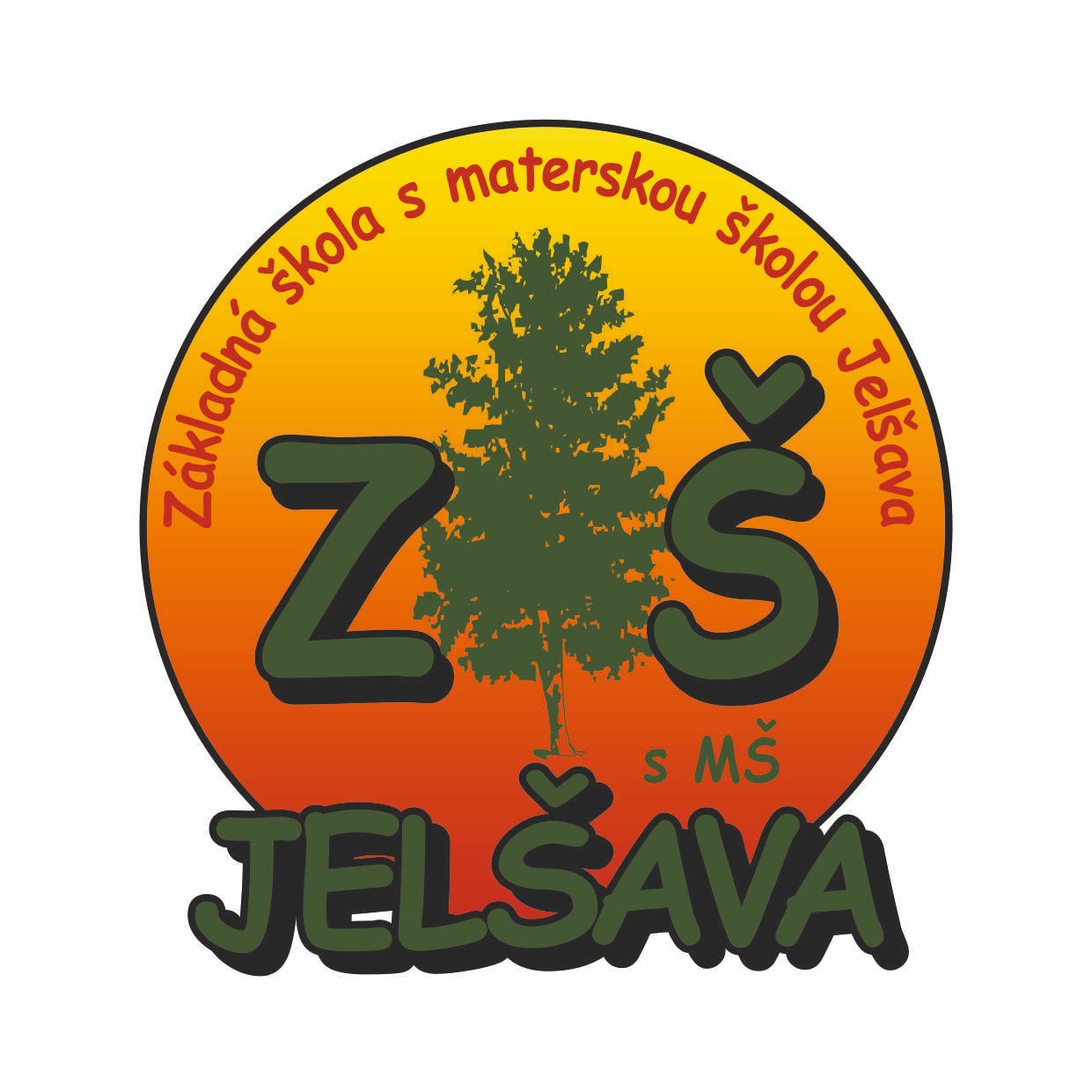 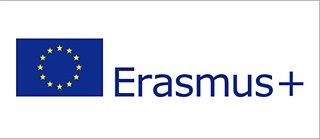 Hlavní koordinátori projektu:riaditelia ZŠ s MŠ Jelšava a Szlovák Két Tanítási Nyelvu Általános Iskola és Óvoda:ZŠ s MŠ Jelšava – Mgr. Houšková AndreaSzlovák Két Tanítási Nyelvu Általános Iskola és Óvoda -  Zsuszana LaukóKaučing a mentoring:ZŠ s MŠ Jelšava  - Mgr. Kolesárová Martina, Mgr. Hrivnáková Martina, Mgr. Štullerová Martina, Mgr. Simanová EmíliaCiele predkladaného projektu:- zlepšiť jazykové a digitálne kompetencie žiakov zúčastnených partnerských škôl- vzájomnou podporou a spoluprácou rozvinúť umelecké zručnosti žiakov v oblasti dramatizácie a prezentácie ľudového umenia- podporiť účasť žiakov zo sociálne znevýhodneného prostredia v spolupráci na projekte- získať metodické materiály na tvorbu metodickej príručky regionálna výchova- implementovať regionálnu výchovu do školského vzdelávacieho programuKonkrétne ciele nadväzujú na tradície a spoločnú minulosť zúčastnených partnerských škôl, ktoré mapujú život dolnozemských Slovákov.Konkrétne ciele projektu:- na základe štúdia historických prameňov vytvoriť informačný panel s mapou vysťahovania sa Slovákov zo Stredného Gemera na Dolnú zem s odkazom na významné slovenské osobnosti pôsobiace na Dolnej zemi,- zorganizovať tanečný workshop zameraný na nácvik našich ľudových tancov a tancov dolnozemských Slovákov,- nacvičiť a prezentovať divadelné predstavenie s ľudovými motívmi,- vytvoriť publikáciu zameranú na tradičnú gastronómiu z oboch regiónov partnerských škôl Maďarska a Slovenska.V rámci mobility žiakov dochádza k vytvoreniu príležitosti získať a rozvíjať základné zručností a kľúčové kompetencie nielen v jazykovej oblasti, ale aj kompetencie spojené s riešením problémových úloh a prezentáciou výsledkov. V Maďarsku je škola zameraná na výučbu slovenského jazyka, práve tento jazyk sa bude intenzívne používať medzi žiakmi v real life situáciách, čo je pre jazykové vzdelávanie nesmierne dôležité a jazyk naberá na autentickosti.Výsledky projektu budú merateľné na základe výstupov zadaných úloh, na riešení ktorých sa budú spoločne podieľať žiaci z oslovených partnerských škôl.Konkrétne hmatateľné výstupy – v spolupráci účastníkov projektu:- informačné panely s témou dolnozemských Slovákov a aspoň o dvoch významných osobnostiach spájajúcich oba regióny- publikácia porovnávajúca tradičné pokrmy obdobia Vianoc a Veľkej noci na Slovensku a v Maďarsku- divadelné predstavenie prezentujúce ľudové tradície- tance a zvyky z regiónov Slovenska a Maďarska- metodická príručka s metodickými materiálmi na implementáciu regionálnej výchovy- metodické materiály na implementáciu metódy CLIL do náukových vyučovacích predmetovMetodický materiál k vyučovacej hodine – Slovenský jazykPredmet: Slovenský jazyk a literatúraRočník: piaty, šiesty, siedmy, ôsmy, deviatyTematický celok: PovestiTéma: SvetlonosObsahový štandard: Postava Svetlonosa v slovenských ľudových povestiachVýkonový štandard: Žiak vie prerozprávať obsah prečítaného literárneho textu so zachovaním časovej a logickej postupnosti. Vzdelávací cieľ  Hlavný cieľ Žiak vie prerozprávať obsah povesti a vie, že povesť o Svetlonosovi patrí k starým slovanským zvykom. Vedľajšie ciele Žiak vie sformulovať tému dielaŽiak vie aplikovať prvky prozodického systému pri čítaní textu i jeho dramatizáciiŽiak vie pracovať s textom podľa pokynovVýchovný cieľ pestovať u žiakov lásku k umeleckej literatúrepodporovať tvorivé schopnosti žiakovrozvíjať interpersonálne vzťahy a kooperáciu žiakovTyp vyučovacej hodiny: Hodina venovaná systematizácii učivaOrganizačné formy: výučba v triede, frontálna forma vyučovania, skupinová forma vyučovaniaVyučovacie metódy: motivačné rozprávanie, motivačný rozhovor, motivačná demonštrácia, metóda otázok a odpovedí, vysvetľovanie, E-U-R, STOP technika, dramatizácia, IKT – prezentácia, pochvalaMedzipredmetové vzťahy: dejepis, informatika, etická výchova  Učebné pomôcky: didaktická technika - interaktívna tabuľa, povesť ( príloha č. 1) pracovné listy (príloha č. 2)Metodický postup 1. EVOKÁCIAUčiteľ ukáže žiakom fotografiu Svetlonosa. Žiaci voľne rozprávajú, kto sa na fotografii nachádza. Na tabuľu píšu vlastnosti, ktoré podľa nich postava na obraze má. Učiteľ zatiaľ nepovie, aká je pravda, len vyzve žiakov, aby dávali dobrý pozor na hodine, pretože práve dnes sa dozvedia veľa informácií hlavne o tom, kto to Svetlonos je a s akým slovanským zvykom sa spája.Na Slovensku sa v posledných rokoch rozšíril starý keltský sviatok Halloween.Otázka: Tí , ktorí poznáte  Haloween, zodvihnite ruku...Otázka: A teraz zodvihnite ruku tí, ktorí viete, kto je to Svetlonos...(všetci žiaci poznajú Haloween, povesť o Svetlonosovi nepozná nikto)Učiteľ žiakov oboznámi o tradíciách dlabania tekvíc. V starých slovanských tradíciách bol Svetlonos nadľudská bytosť. Človeka zviedol z cesty do lesa a niekedy sa to skončilo tragicky. Je to bludné svetlo, ktoré zvádza pocestného z tej správnej cesty. U nás sa to volalo hľadanie Svetlonosa. Je to starý slovanský zvyk, ktorý súvisí s vydlabávaním tekvíc. Keď sa ľudia vracali z návštevy hrobov, rôzne vydlabané tekvice im osvetľovali cestu z cintorína. V 50. rokoch sa na túto tradíciu pozabudlo,  preto si ju na tejto hodine pripomenieme.2. UVEDOMENIE SI VÝZNAMUUčiteľ pútavo prečíta úvodný text k povesti. Samotnú povesť čítajú žiaci nahlas, pričom uplatňujú techniku striedavého a zároveň riadeného čítania – Stop technika. Čítaný text učiteľ rozdelí na časti. Pred prečítaním každej časti učiteľ položí otázku, ako sa asi bude vyvíjať príbeh ďalej. Využívajú tabuľku predpovedí. Takýmto spôsobom sú žiaci viac vtiahnutí do deja, majú zvýšenú sústredenosť, pretože sledujú, či sa ich predpovede zhodujú, resp. nezhodujú s realitou.Text rozdelí učiteľ na 3 časti a priebežne im kladie otázky:Pred prečítaním 1. časti položí učiteľ žiakom otázku:otázka: Čo sa stalo Hanke a jej sestrám, keď sa vracali z mlyna? Ublížil im Svetlonos? Keď áno, ako?Pred prečítaním 2. časti položí učiteľ žiakom nasledovnú otázku: otázka: Hanka porozprávala bratovi, čo sa im prihodilo. Ako sa zachoval jej brat? Išiel potrestať Svetlonosa, či sa ho zľakol a nešiel nikam?Pred prečítaním 3. časti nasleduje otázka:otázka: Ako sa skončil príbeh o Svetlonosovi? Žiaci si priebežne zapisujú do tabuľky vymyslené i pravdivé informácie.Po zoznámení s textom učiteľ rozdelí žiakov náhodne do 4 skupín po 5 - 6 žiakoch. Každá skupina bude vykonávať iné činnosti, v ktorých využíva tvorivé písanie, prvky tvorivej dramatiky, IKT i pracovný list zameraný na čítanie s porozumením.(Nie všetky ročníky musia vypracovať všetky úlohy.)skupina: Využíva techniky tvorivej dramatiky:Žiaci urobia dramatizáciu tej časti v úryvku, kde Hanka a jej sestry prišli domov a porozprávali bratovi o Svetlonosovi, až po tú časť, keď sa šuhaj posadil Svetlonosovi na plecia.skupina: Využíva techniky tvorivého písania:Napíšte tri nové nadpisy povesti.Vymyslite nejakú udalosť, ktorá sa mohla stať Svetlonosovi  v detstve a ktorá zapríčinila jeho konanie.Zložte Cinquain o Svetlonosovi.skupina:  Využíva informačno-komunikačné technológie:Na  internetových stránkach nájdite 5 údajov, ktoré ste sa o Svetlonosovi pri čítaní povesti  nedozvedeli.                   b) Vyhľadajte obce, v ktorých sa tento zvyk zachoval a v ktorých sa konajú                           podujatia o Svetlonosovi. Nakreslite mapu Slovenska a označte ich. skupina: Vypracúva pracovný list zameraný na čítanie s porozumením, ale i na zložku slovenský jazyk.   3. REFLEXIAJednotlivé skupiny prezentujú pred triedou zadané úlohy. V prípade, že žiaci potrebujú na vypracovanie úloh celú vyučovaciu hodinu, prezentovať zadané úlohy môžu aj na 2 vyučovacej hodine. Pomocou metódy otázok a odpovedí žiaci spolu s učiteľom zhrnú všetky nové informácie, ktoré sa dozvedeli o Svetlonosovi. Učiteľ vyhodnotí prácu jednotlivých skupín. Každá skupina určí člena, ktorý bol podľa nich najaktívnejší. Pozitívne vyzdvihne prácu práve týchto žiakov, ale i ostatných žiakov v skupine. Uplatní sebahodnotenie žiakov.Otázky pre všetkých žiakov:Čo bolo témou prečítanej povesti?Čo nové ste sa dozvedeli? Ktorá informácia bola pre vás nová a ktorá zaujímavá?Čo z obsahu textu považujete za najdôležitejšie a prečo? Aké vlastnosti mal Svetlonos? Podčiarknite ich na tabuli. Vymenujte 3 vlastnosti Hankinho brata.  Otázky pre 1. skupinu:Podľa čoho ste si rozdelili roly?Ktorá z postáv je podľa vás najzaujímavejšia a najvýraznejšia? Prečo?Otázky pre 2. skupinu:Prečo práve tieto názvy? Podľa čoho ste ich zvolili?Aký bol Svetlonos v detstve? Čo ho viedlo k tomu, že zvádzal ľudí z cesty?Akým synonymným slovom ste pomenovali Svetlonosa?Otázka pre 3. skupinu:Ktoré nové informácie o Svetlonosovi ste získali na internetových stránkach? V ktorých častiach Slovenska sú podujatia o Svetlonosovi najrozšírenejšie?Otázky pre 4. skupinu: Ktorá úloha v pracovnom liste bola najťažšia? Vysvetlite význam pojmov, s ktorými ste sa stretli prvýkrát.Bola v pracovnom liste úloha, ktorú ste nevypracovali?(PRÍLOHA č. 1)SVETLONOS (učiteľ porozpráva žiakom pred čítaním povesti)Vyrezávanie jesenných plodov, u nás najmä zemiakov a repy, je staré niekoľko storočí. Na slovenských dedinách s tým začínali po zbere repy, už okolo 20. - 25. októbra, podľa počasia. Akurát im vydržali do sviatku Všetkých svätých. Na pamiatku zosnulých ich niekde likvidovali práve preto, aby „ obživlí mŕtvi“ nenašli cestu domov. Ale niekde ich nechávali aj dlhšie - záležalo od poverčivosti danej rodiny, domu, obce...Súviselo to s legendou o Svetlonosovi, ktorý bol taký zlý, že keď zomrel, vyvrhlo ho aj samo peklo. Diabol  mu dal na cestu žeravé uhlíky a on si ich dal do vydlabanej repy. Niekde mal podobu malého chlapca so žeravými očami, ktorý rástol do neprirodzenej veľkosti. Zvádzal ľudí zo správnej cesty, vábil do močiarov, vodil ich po poliach či po cintorínoch. Mal moc najmä nad tými, čo nemali čisté svedomie. Lákal nielen svetlom, ale aj plačom a volaním po mene. 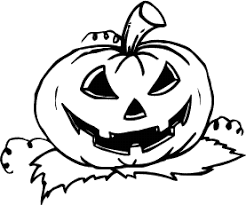 Legenda o Svetlonosovi Koho chytí po polnoci, tomu už nieto pomoci. Tak sa v Klecenci hovorilo o Svetlonosovi, ktorý dlhé  časy sužoval ľudí v osade. Najmä ženy a mladé dievčence sa ho báli. Málokedy sa stalo, že by sa niektorá po večeri pohla sama z chalupy. Svetlonos bol chudorľavý a dengľavý mužík. Tvár mal modrastú ako ranný opar a uprostred tváre veľký dlhý nos. Len čo sa zotmelo, Svetlonos začal svetielkovať a svetlo mu osvietilo celú tvár. Oblečený bol v zelenkavožltom obleku a vo vyziabnutej ruke držal čarovný lampáš, ktorý bolo v noci doďaleka vidieť. Kto svetlo uvidel, musel ísť za ním. Svoje obete najradšej vláčil po hustých mladinách, lebo tam sa najväčšmi unavili a najskôr zahynuli.Mamka Kozinová raz poslala dievčence po múku do Zariečia. Sestry čakali dlho, lebo v ten deň veľa ľudí mlelo. Už bolo neskoro, keď si vrecia uviazali do batohov a z mlyna sa pohli do Klecenca. Hanka kráčala vpredu a za ňou dve staršie sestry, Katka a Zuzka. Mlčali, lebo sa báli Svetlonosa. Už boli v polovici cesty, keď mali prejsť cez lávku ponad bystrý potok. Vtedy zazreli pod stráňou svetlo a všetky sa veľmi preľakli. Posmeľovali sa navzájom a chceli vykročiť vpred, lebo svetlo pod stráňou sa stratilo. A hľa, už bolo na lávke.Hanka bola najsmelšia i najbystrejšia. Všeličo počula od starých ľudí, keď chodila na driapačky. Vedela, že pred zlým treba po prostriedku cesty kráčať.
- Sestry, - riekla, - za mnou poďte, po prostriedku cesty. Pod nohy si hľaďte a ničoho sa nebojte!A už aj vykročila rovno k lávke, no Svetlonos už pod horou poskakoval. Dievčence smelo prešli na druhú stranu a pomedzi koľaje sa poberali ďalej. Svetlonos poskakoval okolo nich, pohmkával a lampášom natriasal, ale sestry len išli a nevšímali si ho. Len čo prišli k prvým chalupám, začali psy brechať a Svetlonos sa ďalej neodvážil. Stratil sa, odišiel domov naprázdno. 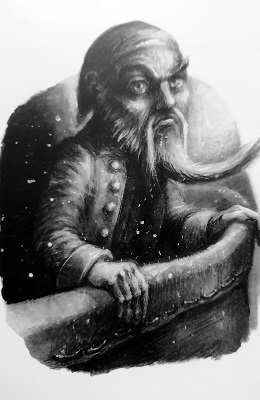 Istotne sa zlostil, lebo bolo počuť jeho krik:
"Hrnce veziem, hrnce veziem,
hrnce veziem, hrnce veziem,
tam moje hrnce."
Dievčatá doma porozprávali, ako ich Svetlonos vyľakal.
- Ej, keby som ja bola chlapom, ukázala by som mu, - rozhorčovala sa Hanka.
- Povedz, čo! Ja pôjdem bárs aj hneď, - ozval sa brat.No Hanka sa mu bála povedať, čo treba robiť. Brat bol nebojácny, no čo ak by sa mu niečo zlé prihodilo? Keď však stále dobiedzal, napokon povedala, čo počula na driapačkách.
- Keď uvidíš Svetlonosa, chytro si sadni, otoč sa mu chrbtom a začni nariekať. Svetlonos k tebe príde a bude sa ťa pýtať, čo ti je, len aby ťa na nohy dostal. Ty musíš povedať, že nevládzeš kráčať, a popýtaš ho, aby ťa odniesol. To on s radosťou urobí. Keď už budeš na ňom sedieť, rozbi mu o hlavu záprdok. Kým sa on bude utierať, šikovne mu lampáš vytrhni, a vtedy už budeš mať nad ním moc.Brat neotáľal, urobil, ako Hanka povedala, a na Svetlonosa počkal. Len čo sa priblížil, rýchlo si sadol, otočil sa mu nárokom chrbtom a začal nariekať:-Jaj, jaj, moja noha! Jaj, jaj, moja noha!
- Čože ti je, človeče?
- Noha bolí, jaj, jaj, - pretvaroval sa šuhaj.
- Pod'! Odnesiem ťa.Šuhaj sa posadil Svetlonosovi na plecia a pohodlne sa mu tam uvelebil. Keď ho Svetlonos dobrú chvíľu teperil, tresol mu mládenec o hlavu záprdok. Svetlonos sa začal utierať a dlhým nosom krútiť, lebo ho dusil strašný smrad. Vrtel sa a prskal ako kocúr. A vtedy šuhaj chmat! A už držal lampášik. Potom zoskočil, našiel si poriadny drúk a bil nosáňa hlava-nehlava. Svetlonos ujsť nemohol, lebo bez lampáša nevedel urobiť ani krok. Len stál a držal ako hluchý dvere. Šuhaj tĺkol a Svetlonos bol čoraz menší, až z neho ostala iba kôpka šiat. I lampáš dohorieval a čoskoro celkom zhasol. Mládenec odhodil drúk, Svetlonosove šaty zavesil na krík a lampášik zobral domov. Zavesil ho na podstení a sestrám porozprával, čo zažil. Lampášik dlho visel u Kozinov na podstení a pripomínal Klecenčanom zlého Svetlonosa. I v Okočovci je pokoj, lebo tam prestal s hrncami štabarcovať. A odvtedy sa ho ľudia neboja.(PRÍLOHA č. 2)Legenda o SvetlonosoviPráca s textom: (8. ročník, 9. ročník)Z úryvku vyplýva:Svetlonos svetlom lákal len dievčatá.Svetlonos svetielkoval len po pol noci.Každý, kto uvidel Svetlonosovo svetlo, musel ho nasledovať.Koho chytí Svetlonos pred polnocou, tomu niet pomoci.Z úryvku nevyplýva:Mamka Kozinová poslala dievčence po múku do Zariečia.Dievčatá boli v polovici cesty, keď zazreli po ceste domov svetlo.Katka a Zuzka boli mladšie ako Hanka.Aby sa ochránili, museli dievčatá kráčať po prostriedku cesty.Svetlonos: bol pekný, dengľavý, chudorľavý	c) bol oblečený v modro žltom oblekumal vyziabnuté ruky a modrastú tvár	d) mal veľký tučný nosVyhľadajte a vypíšte z textu prirovnanie: ...........................................................................................................  5. Priraďte význam slov: Teperiť                                      VerandaZáprdok                                     HrmotaťŠtabarcovať                               Vliecť saPodstenie                                   Pokazené vajce6. Z 3. odseku vypíšte tri podstatné mená, ktoré sa skloňujú podľa vzoru dub: ................................................................................................................7. Z odseku č. 4 vypíšte prídavné mená a napíšte v ktorom sú stupni:.................................................		.............................................................................................................		............................................................ 8. Určte gramatické kategórie podčiarknutého slovného spojenia:..........................................................................................................9. Pre 1. sloveso v tejto vete platí:  Pod nohy si hľaďte a ničoho sa nebojte!a)2. os., sg, prítomný čas, rozkazovací spôsob, zložený slovesný tvar, dokonavý vidb)3. os., pl, budúci čas, oznamovací spôsob, zložený slovesný tvar, nedokonavý vidc)2. os., pl, prítomný čas, rozkazovací spôsob, jednoduchý slovesný tvar, nedokonavý vid	d)1. os., pl, prítomný čas, rozkazovací spôsob, jednoduchý slovesný tvar, dokonavý vid 10. Vo vete podčiarknite sloveso a napíšte jeho neurčitok.  Mamka Kozinová raz poslala dievčence po múku do Zariečia.  ......................11. V nasledujúcich dvoch vetách určte slovné druhy: Smelý šuhaj sa posadil Svetlonosovi na plecia. Mládenec mu tresol o hlavu smradľavý  záprdok.12.Vypíšte z textu príslovky: príslovka miesta: ......................   príslovka času: ................................príslovka spôsobu: ....................  príslovka príčiny: ............................13. Podčiarknite vo vete prisudzovací sklad: Dievčence smelo prešli pomedzi koľaje na druhú stranu.14. V nasledujúcej vete je nezhodným prívlastkom slovo: I v Okočovci je pokoj, lebo tam prestal s hrncami z hliny štabarcovať. je pokoj	        b) prestal	    c) s hrncami	        d) z hlinyBonusová úlohaV čom ukrýval Svetlonos svoju silu?           Legenda o SvetlonosoviPráca s textom: ( 5. a 6. ročník)  1. Z úryvku vyplýva:     a) Svetlonos svetlom lákal len dievčatá.     b) Svetlonos svetielkoval len po pol noci.     c)  Každý, kto uvidel Svetlonosovo svetlo, musel ho nasledovať.     d) Koho chytí Svetlonos pred polnocou, tomu niet pomoci.  2. Z úryvku nevyplýva: a) Mamka Kozinová poslala dievčence po múku do Zariečia.b) Dievčatá boli v polovici cesty, keď zazreli po ceste domov svetlo.c) Katka a Zuzka boli mladšie ako Hanka. d) Aby sa ochránili, museli dievčatá kráčať po prostriedku cesty. 3. Svetlonos: a)  bol pekný, dengľavý, chudorľavý         b) bol oblečený v modro žltom oblekuc)   mal vyziabnuté ruky a modrastú tvár   d) mal veľký tučný nos  4.  Vyhľadajte a vypíšte z textu prirovnanie: ...........................................................................................................   5. Priraďte význam slov:           Teperiť                                      VerandaZáprdok                                     HrmotaťŠtabarcovať                               Vliecť saPodstenie                                   Pokazené vajceZ 3. odseku vypíšte tri vlastné podstatné mená:        ...........................................................................................Z poslednej vety vypíšte slovo, v ktorom dochádza k spodobovaniu:           ..................................           Určte gramatické kategórie podčiarknutého slovného spojenia:...........................................................................................................9. Určte vetu podľa obsahu: Pod nohy si hľaďte a ničoho sa nebojte!oznamovacia			c)  opytovaciarozkazovacia			d)   želacia 10. Vo vete podčiarknite sloveso a napíšte jeho neurčitok.  Mamka Kozinová raz poslala dievčence po múku do Zariečia.  .............................11. V nasledujúcich dvoch vetách určte slovné druhy: Smelý šuhaj sa posadil Svetlonosovi na plecia. Mládenec mu tresol o hlavu smradľavý  záprdok.12. Určte gramatické kategórie slovies: Bonusová úlohaV čom ukrýval Svetlonos svoju silu?           Legenda o SvetlonosoviPráca s textom: (7. ročník)Z úryvku vyplýva:Svetlonos svetlom lákal len dievčatá.Svetlonos svetielkoval len po pol noci.Každý, kto uvidel Svetlonosovo svetlo, musel ho nasledovať.Koho chytí Svetlonos pred polnocou, tomu niet pomoci.Z úryvku nevyplýva:Mamka Kozinová poslala dievčence po múku do Zariečia.Dievčatá boli v polovici cesty, keď zazreli po ceste domov svetlo.Katka a Zuzka boli mladšie ako Hanka.Aby sa ochránili, museli dievčatá kráčať po prostriedku cesty.Svetlonos: a) bol pekný, dengľavý, chudorľavý       b) bol oblečený v modro žltom oblekumal vyziabnuté ruky a modrastú tvár  d) mal veľký tučný nosVyhľadajte a vypíšte z textu prirovnanie: ..........................................................................................................    5. Priraďte význam slov: Teperiť                                      VerandaZáprdok                                     HrmotaťŠtabarcovať                               Vliecť saPodstenie                                   Pokazené vajce6. Z 3. odseku vypíšte tri podstatné mená, ktoré sa skloňujú podľa vzoru dub: ............................................................................................................7. Z odseku č. 4 vypíšte prídavné mená a napíšte v ktorom sú stupni: .......................................................	..............................................................................................................	.......................................................8. Určte gramatické kategórie podčiarknutého slovného spojenia:  ..........................................................................................................9. Pre slovesá v tejto vete platí:  Pod nohy si hľaďte a ničoho sa nebojte!a)2. os., sg, prítomný čas, rozkazovací spôsob, zložený slovesný tvar b)3. os., pl, budúci čas, oznamovací spôsob, zložený slovesný tvarc)2. os., pl, prítomný čas, rozkazovací spôsob, jednoduchý slovesný tvar d)1. os., pl, prítomný čas, rozkazovací spôsob, jednoduchý slovesný tvar 10.Vo vete podčiarknite sloveso a napíšte jeho neurčitok.  Mamka Kozinová raz poslala dievčence po múku do Zariečia.   ..........................11.  V nasledujúcich dvoch vetách určte slovné druhy: Smelý šuhaj sa posadil Svetlonosovi na plecia. Mládenec mu tresol o hlavu smradľavý  záprdok.12. Vypíšte z textu príslovky: príslovka miesta: ........................		príslovka času: ........................príslovka spôsobu: ...................	...		príslovka príčiny: ....................12.  V ktorej možnosti sú správnom poradí určené vzory podstatných  mien vo vete:Sestry mali prejsť cez lávku ponad bystrý potok, keď vtom zazreli pod stráňou svetlo.a) žena, ulica, dub, kosť, mesto		c) ulica, žena, stroj, dlaň, dubb) žena, žena, dub, dlaň, mesto		d) žena, ulica, stroj, dub, mestoBonusová úlohaV čom ukrýval Svetlonos svoju silu?           Kľúč správnych odpovedí   Legenda o SvetlonosoviPráca s textom: (8. ročník, 9. ročník)Z úryvku vyplýva:Svetlonos svetlom lákal len dievčatá.Svetlonos svetielkoval len po pol noci.Každý, kto uvidel Svetlonosovo svetlo, musel ho nasledovať.Koho chytí Svetlonos pred polnocou, tomu niet pomoci.Z úryvku nevyplýva:Mamka Kozinová poslala dievčence po múku do Zariečia.Dievčatá boli v polovici cesty, keď zazreli po ceste domov svetlo.Katka a Zuzka boli mladšie ako Hanka.Aby sa ochránili, museli dievčatá kráčať po prostriedku cesty.Svetlonos: bol pekný, dengľavý, chudorľavý    c) bol oblečený v modro žltom oblekumal vyziabnuté ruky a modrastú tvár	d) mal veľký tučný nosVyhľadajte a vypíšte z textu prirovnanie: vrtel sa a prskal ako kocúrtvár mal modrastú ako ranný opardržal ako hluchý dvere  5. Priraďte význam slov: Teperiť                                      VerandaZáprdok                                     HrmotaťŠtabarcovať                               Vliecť saPodstenie                                   Pokazené vajce6. Z 3. odseku vypíšte tri podstatné mená, ktoré sa skloňujú podľa vzoru dub:        batoh, mlyn, potok7. Z odseku č. 4 vypíšte prídavné mená a napíšte v ktorom sú stupni:najsmelšia – 3. stupeň		najbystrejšia – 3. stupeňstarých – 1. stupeň		   	zlým – 1. stupeň 8. Určte gramatické kategórie podčiarknutého slovného spojenia:       vo vyziabnutej ruke – ženský rod, sg., L9. Pre 1. sloveso v tejto vete platí:  Pod nohy si hľaďte a ničoho sa nebojte!a)2. os., sg, prítomný čas, rozkazovací spôsob, zložený slovesný tvar, dokonavý vidb)3. os., pl, budúci čas, oznamovací spôsob, zložený slovesný tvar, nedokonavý vidc)2. os., pl, prítomný čas, rozkazovací spôsob, jednoduchý slovesný tvar, nedokonavý vid	d)1. os., pl, prítomný čas, rozkazovací spôsob, jednoduchý slovesný tvar, dokonavý vid 10. Vo vete podčiarknite sloveso a napíšte jeho neurčitok.  Mamka Kozinová raz poslala dievčence po múku do Zariečia.     poslať11. V nasledujúcich dvoch vetách určte slovné druhy:      2         1       3        5                    1             7     1             1             3       5      7      1             2Smelý šuhaj sa posadil Svetlonosovi na plecia. Mládenec mu tresol o hlavu smradľavý       1záprdok.12.Vypíšte z textu príslovky: príslovka miesta:   vpred, doďaleka       príslovka času:   dlho, neskoropríslovka spôsobu: najradšej, rovno      príslovka príčiny: nárokom13. Podčiarknite vo vete prisudzovací sklad: Dievčence smelo prešli pomedzi koľaje na druhú stranu.14. V nasledujúcej vete je nezhodným prívlastkom slovo: I v Okočovci je pokoj, lebo tam prestal s hrncami z hliny štabarcovať. je pokoj	        b) prestal	    c) s hrncami	        d) z hlinyBonusová úlohaV čom ukrýval Svetlonos svoju silu?           V lampášiKľúč správnych odpovedí      Legenda o SvetlonosoviPráca s textom: ( 5. a 6. ročník)  1. Z úryvku vyplýva:     a) Svetlonos svetlom lákal len dievčatá.     b) Svetlonos svetielkoval len po pol noci.     c)  Každý, kto uvidel Svetlonosovo svetlo, musel ho nasledovať.     d) Koho chytí Svetlonos pred polnocou, tomu niet pomoci.  2. Z úryvku nevyplýva: a) Mamka Kozinová poslala dievčence po múku do Zariečia.b) Dievčatá boli v polovici cesty, keď zazreli po ceste domov svetlo.c) Katka a Zuzka boli mladšie ako Hanka. d) Aby sa ochránili, museli dievčatá kráčať po prostriedku cesty. 3. Svetlonos: a)  bol pekný, dengľavý, chudorľavý         b) bol oblečený v modro žltom oblekuc)   mal vyziabnuté ruky a modrastú tvár   d) mal veľký tučný nos  4.  Vyhľadajte a vypíšte z textu prirovnanie: vrtel sa a prskal ako kocúrtvár mal modrastú ako ranný opardržal ako hluchý dvere   5. Priraďte význam slov:           Teperiť                                      VerandaZáprdok                                     HrmotaťŠtabarcovať                               Vliecť saPodstenie                                   Pokazené vajceZ 3. odseku vypíšte tri vlastné podstatné mená:          Katka, Zuzka, Kozinová, Zariečie, Svetlonos, KlečenecZ poslednej vety vypíšte slovo, v ktorom dochádza k spodobovaniu: odvtedy 8. Určte gramatické kategórie podčiarknutého slovného spojenia:vo vyziabnutej ruke – ženský rod, sg., L9. Určte vetu podľa obsahu: Pod nohy si hľaďte a ničoho sa nebojte!oznamovacia			c)  opytovaciarozkazovacia			d)   želacia 10. Vo vete podčiarknite sloveso a napíšte jeho neurčitok.  Mamka Kozinová raz poslala dievčence po múku do Zariečia.  poslať11. V nasledujúcich dvoch vetách určte slovné druhy: 2         1       3        5                    1         7      1             1             3       5      7      1             Smelý šuhaj sa posadil Svetlonosovi na plecia. Mládenec mu tresol o hlavu        2		    1smradľavý  záprdok.12. Určte gramatické kategórie slovies: Bonusová úlohaV čom ukrýval Svetlonos svoju silu?           V lampášiKľúč správnych odpovedí             Legenda o SvetlonosoviPráca s textom: (7. ročník)Z úryvku vyplýva:Svetlonos svetlom lákal len dievčatá.Svetlonos svetielkoval len po pol noci.Každý, kto uvidel Svetlonosovo svetlo, musel ho nasledovať.Koho chytí Svetlonos pred polnocou, tomu niet pomoci.Z úryvku nevyplýva:Mamka Kozinová poslala dievčence po múku do Zariečia.Dievčatá boli v polovici cesty, keď zazreli po ceste domov svetlo.Katka a Zuzka boli mladšie ako Hanka.Aby sa ochránili, museli dievčatá kráčať po prostriedku cesty.      3. Svetlonos: a) bol pekný, dengľavý, chudorľavý       b) bol oblečený v modro žltom oblekuc)mal vyziabnuté ruky a modrastú tvár  d) mal veľký tučný nos4.Vyhľadajte a vypíšte z textu prirovnanie: vrtel sa a prskal ako kocúrtvár mal modrastú ako ranný opardržal ako hluchý dvere     5. Priraďte význam slov: Teperiť                                      VerandaZáprdok                                     HrmotaťŠtabarcovať                               Vliecť saPodstenie                                   Pokazené vajce6. Z 3. odseku vypíšte tri podstatné mená, ktoré sa skloňujú podľa vzoru dub: batoh, mlyn, potok7. Z odseku č. 4 vypíšte prídavné mená a napíšte v ktorom sú stupni: najsmelšia – 3. stupeň		najbystrejšia – 3. stupeň   starých – 1. stupeň		   	zlým – 1. stupeň8. Určte gramatické kategórie podčiarknutého slovného spojenia: vo vyziabnutej ruke – ženský rod, sg., L9. Pre slovesá v tejto vete platí:  Pod nohy si hľaďte a ničoho sa nebojte!a)2. os., sg, prítomný čas, rozkazovací spôsob, zložený slovesný tvar b)3. os., pl, budúci čas, oznamovací spôsob, zložený slovesný tvarc)2. os., pl, prítomný čas, rozkazovací spôsob, jednoduchý slovesný tvar d)1. os., pl, prítomný čas, rozkazovací spôsob, jednoduchý slovesný tvar  10. Vo vete podčiarknite sloveso a napíšte jeho neurčitok.  Mamka Kozinová raz poslala dievčence po múku do Zariečia.     poslať  11.  V nasledujúcich dvoch vetách určte slovné druhy: 2         1      3        5                1             7      1             1              3       5       7      1             Smelý šuhaj sa posadil Svetlonosovi na plecia. Mládenec mu tresol o hlavu 	2            1smradľavý  záprdok. 12. Vypíšte z textu príslovky: príslovka miesta:   vpred, doďaleka      príslovka času:   dlho, neskoropríslovka spôsobu: najradšej, rovno      príslovka príčiny: nárokom 13.  V ktorej možnosti sú správnom poradí určené vzory podstatných  mien vo vete:Sestry mali prejsť cez lávku ponad bystrý potok, keď vtom zazreli pod stráňou svetlo.a) žena, ulica, dub, kosť, mesto		c) ulica, žena, stroj, dlaň, dubb) žena, žena, dub, dlaň, mesto		d) žena, ulica, stroj, dub, mestoBonusová úlohaV čom ukrýval Svetlonos svoju silu?           V lampášiLESSON PLAN - ENGLISHTheme Lesson: The legend of Will-Ó-WispLevel: Elementary 7 – 9 yearVocabulary: Level A2Time: 45 minutes Description: In this lesson plan students learn and use vocabulary connected with the Legend of Will-Ó-Wisp and vocabulary referring to customs on the All Saints´ Day. Students should be familiar with simple past tense. The lesson can continue with the outdoor game.Pre-reading activity: Write the spider diagram on the board, introduce the topic. Students come to the board and write as many ideas as they can think of. After they run out of ideas, hand out them picture vocabulary on the worksheet, match the pictures to the words and add them to the spider diagram. Read the introduction. Briefly focus on different habits in different countries on this day. 		Habits         Season               All Saints´ Day 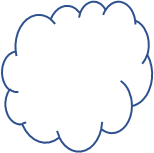 	  Legends                                                       Typical thingsDuring-reading activity: Read the text on the worksheet. Students should try to ignore any words they do not know and focus on findings the answers to the follow up questions. Post-reading activity: Students can work in groups or pairs and answer the questions on the worksheet. Compare the answers in the groups and ask them to find the sentences which confirms their answers. Play the game Will-Ó-Wisp in the school playground during the next lesson. WILL -O´- WISPCarving autumn fruits, especially potatoes and beets, is several centuries old. In Slovak villages, they started after harvesting beets, around 20- 25 October. They just lasted until All Saints' Day.It had to do with the legend of Will-o´-wisp, who was so evil that when he died, he was thrown out by hell. The devil gave him hot coal, and he put them in a carved beet. He looked like a little boy with glowing eyes, growing to a huge size. He called people from the right way into the swamps, led them through fields or cemeteries. He had power especially over bad people. He used not only light, but he also cried and called people by name.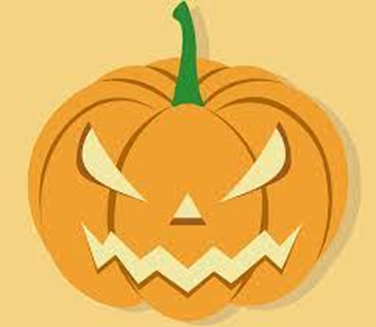 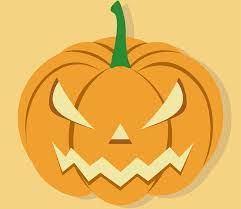 THE LEGEND OF WILL-O´-WISPWhoever is caught after midnight, nobody can ever help him. This is how people talked in Klecenec about Will-O´-Wisp, who for a longtime scared people in the village. Especially women and young girls were afraid of him. They never moved out of the cottage alone after dinner.Will-O´-Wisp was a miserable and suffering man. His face was blue and he had a large long nose in the middle of his face. As soon as it got dark, Will-O´-Wisp began to glow, and the light lighten his face. He was dressed in a green-yellow suit and held a magical lantern in his thin hand, which shone very far at night. Whoever saw the light had to follow him. He preferred to drag people through the forests, because they were tired there and died first.Kozinová's mother once sent the girls for flour to the next village. The sisters waited a long time because there were a lot of people. It was too late when they tied their bags in their backpacks and moved from the mill back home. Hanka walked in front and behind her two older sisters, Katka and Zuzka. They were silent because they were afraid of Will-O´-Wisp. When they were near the bridge, they saw a light under the hill, and they were all very scared. For a while the light under the hill was lost, but suddenly, it was on the bridge!Hanka was the bravest and the smartest and she knew that before Will-O´-Wisp, a person had to walk in the middle of the road.“Sisters, - she said, - follow me, in the middle of the road. Look under your feet and do not be afraid of anything!”And she walked straight to the bridge, but Will-O´-Wisp was already jumping under the hill. The girls bravely crossed to the other side. Will-O´-Wisp jumped around them, singing and shaking the lantern, but the sisters just went and ignored him. As soon as they came to the first cottages, the dogs began to bark and Will-O´-Wisp did not dare further. He got lost, left home empty-handed.He was very angry because his screams could be heard.  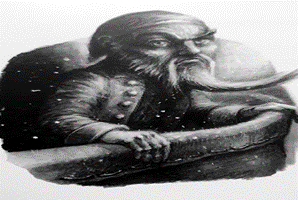 The girls at home talked about how Will-O´-Wisp had scared them."Hey, if I were a man, I'd show him," Hanka said bravely.- “Say what! I'll go straight too, "their brother said. “When you see Will-O´-Wisp, you have to lie to him and grab his lantern, and then you will have power over him.” said Hanka. 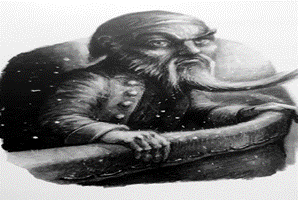 Their brother didn't wait, did as Hanka said, and waited for Will-O´-Wisp. As soon as he came, he sat down quickly, turned his back, and began to cry:-Oh, hey, my leg! Yeah, yeah, my leg!- What's the matter with you, man?- The leg hurts, hey, hey, - the boy was pretending. - Come'! I'll take you.The boy sat on Will-O´-Wisp´s shoulders. When Will-o´-Wisp carried him for a good moment, the boy broke an egg on his head. While Will-O´-Wisp was wiping his head and the boy grabbed the lantern.  Then he jumped up, found a wooden stick, and beat his head. Will-O´-Wisp could not escape, because without the lantern he could not move. He just stood. The boy didn´t stop and Will-O´-Wisp was getting smaller and at the end only clothes were left. Even the light in the lantern burnt out. The boy threw the stick away, hung the Will-O´-Wisp clothes on the bush, and took the lantern home. He hung it on the porch and told the sisters the whole story. And since then, people have not been afraid of him.1. Match the pictures to the vocabulary: 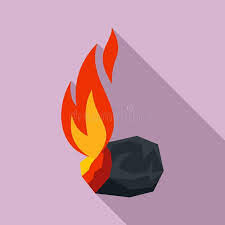                           A MILL                                                      A  LANTERN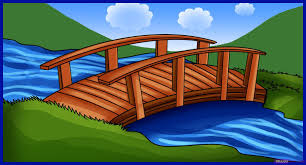                                                      A  SWAMP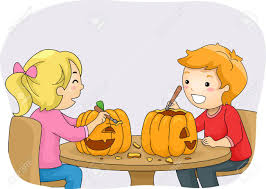 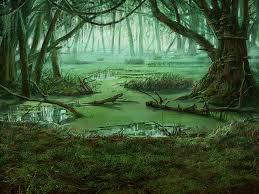                                                       HOT COAL                                                      A  BEET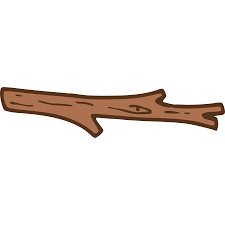 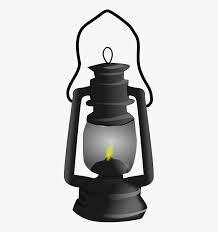                                                       A  STICK                                                       A  BRIDGE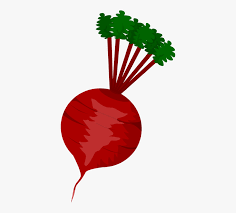 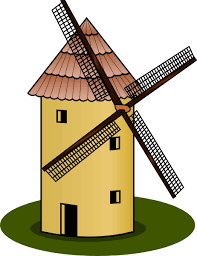                                       CARVING2. Will-O´-Wisp scared……………….girls                                        c) all peopleboys                                        d) women3. The sisters weren´t caught by Will-O´-Wisp because they……….walked in the middle of the roadcrossed the bridgelooked under their feetthe dogs were barking4. Will-O´-Wisp was ……………………….young and tired. unhappy and ill.brave and smart.angry and scared.5.  Why was their brother crying? He was scared.                             c) He hurt his leg.He was alone in the forest.           d) He pretended to cry.6. Why couldn´t Will-O´-Wisp move?Because the boy beat his head.Because the boy sat on his shoulders.Because the boy broke the egg on his head.Because the boy grabbed his lantern.7. Where was Will-O´- Wisp´s power?In his eyes                               c) In his handsIn his lantern                           d) In his suitCorrect answers:  1.                                                                                A MILL                                                      A  LANTERN                                                     A  SWAMP                                                      HOT COAL                                                      A  BEET                                                      A  STICK                                                       A  BRIDGE                                      CARVING2. c      3.a      4.b      5.d        6.d       7.bSVETLONOSVyrezávanie jesenných plodov, u nás najmä zemiakov a repy, je staré niekoľko storočí. Na slovenských dedinách s tým začínali po zbere repy, už okolo 20. - 25. októbra. Akurát im vydržali do sviatku Všetkých svätých. Súviselo to s legendou o Svetlonosovi, ktorý bol taký zlý, že keď zomrel, vyvrhlo ho aj peklo. Diabol  mu dal na cestu žeravé uhlíky a on si ich dal do vydlabanej repy. Niekde mal podobu malého chlapca so žeravými očami, ktorý rástol do obrovskej veľkosti. Odvádzal ľudí zo správnej cesty do močiarov, vodil ich po poliach či po cintorínoch. Mal moc najmä nad zlými ľuďmi. Nepoužíval  len svetlo, ale aj plakal a volal ľudí po mene. Legenda o Svetlonosovi skrátená verziaKoho chytí po polnoci, nikto mu viac nepomôže. Tak ľudia v Klecenci hovorili o Svetlonosovi, ktorý dlhé  časy strašil ľudí v dedine. Najmä ženy a mladé dievčence sa ho báli. Nikdy sa nestalo, že by sa po večeri pohli samy z chalupy. Svetlonos bol biedny a chorľavý mužík. Tvár mal modrastú a uprostred tváre veľký dlhý nos. Len čo sa zotmelo, Svetlonos začal svetielkovať a svetlo mu osvietilo celú tvár. Oblečený bol v zelenkavo-žltom obleku a v chudej ruke držal čarovný lampáš, ktorý bolo v noci svietilo ďaleko. Kto svetlo uvidel, musel ísť za ním. Ľudí najradšej vláčil po lesoch, lebo tam sa unavili a najskôr zahynuli.Mamka Kozinová raz poslala dievčence po múku do vedľajšej dediny. Sestry čakali dlho, lebo tam bolo veľa ľudí. Už bolo neskoro, keď si vrecia uviazali do batohov a z mlyna sa pohli späť domov. Hanka kráčala vpredu a za ňou dve staršie sestry, Katka a Zuzka. Mlčali, lebo sa báli Svetlonosa. Keď mali prejsť cez lávku ponad bystrý potok, zazreli pod kopcom svetlo a všetky sa veľmi preľakli. Na chvíľu sa svetlo pod kopcom stratilo, ale zrazu opäť bolo na lávke.Hanka bola najsmelšia a najbystrejšia. Vedela, že pred Svetlonosom treba po prostriedku cesty kráčať.
- Sestry, - riekla, - za mnou poďte, po prostriedku cesty. Pod nohy si hľaďte a ničoho sa nebojte!A už aj vykročila rovno k lávke, no Svetlonos už pod horou poskakoval. Dievčence smelo prešli na druhú stranu. Svetlonos poskakoval okolo nich, pospevoval si a lampášom natriasal, ale sestry len išli a nevšímali si ho. Len čo prišli k prvým chalupám, začali psy brechať a Svetlonos sa ďalej neodvážil. Stratil sa, odišiel domov naprázdno. Istotne sa zlostil, lebo bolo počuť jeho krik.Dievčatá doma porozprávali, ako ich Svetlonos vyľakal.
- Ej, keby som ja bola chlapom, ukázala by som mu, - rozhorčovala sa Hanka.
- Povedz, čo! Ja pôjdem bárs aj hneď, - ozval sa brat.- Keď uvidíš Svetlonosa musíš ho oklamať a šikovne mu lampáš vytrhnúť, a vtedy už budeš mať nad ním moc.Brat neotáľal, urobil, ako Hanka povedala, a na Svetlonosa počkal. Len čo prišiel, rýchlo si sadol a začal nariekať:-Jaj, jaj, moja noha! Jaj, jaj, moja noha!
- Čože ti je, človeče?
- Noha bolí, jaj, jaj, - pretvaroval sa šuhaj.
- Pod'! Odnesiem ťa.Šuhaj sa posadil Svetlonosovi na plecia. Keď ho Svetlonos dobrú chvíľu niesol, tresol mu mládenec o hlavu vajce. Kým sa Svetlonos utieral, vtedy šuhaj schytil lampášik. Potom zoskočil, našiel si poriadny drúk a bil nosáňa po hlave. Svetlonos ujsť nemohol, lebo bez lampáša nevedel urobiť ani krok. Len stál. Šuhaj tĺkol a Svetlonos bol čoraz menší, až z neho ostala iba kôpka šiat. I lampáš dohorieval a čoskoro celkom zhasol. Mládenec odhodil drúk, Svetlonosove šaty zavesil na krík a lampášik zobral domov. Zavesil ho na podstení a sestrám porozprával, čo zažil. A odvtedy sa ho ľudia neboja.VORBEREITUNG DER UNTERRICHTSSTUNDEDEUTSCHUnterrichtsthema:  Die Legende vom LichtträgerNiveau: Grundschule (12 Jahre)Wortschatz: Niveau A1Zeit: 45 MinutenBeschreibung: In diesem Stundenplan lernen und verwenden die Schüler Vokabeln, die mit der Legende vom Lichtträger verbunden sind. Die Schüler lernen die Vokabeln, die sich auf die Bräuche am Allerheiligen beziehen. Die Schüler sollten mit der einfachen Vergangenheitsform vertraut sein. Der Unterricht kann mit dem Spiel im Freien fortgesetzt werden. Vorleseaktivität: Schreiben Sie das Spinnendiagramm an die Tafel und stellen Sie das Thema vor. Die Schüler kommen an die Tafel und schreiben so viele Ideen, wie sie sich vorstellen können. Wenn sie keine Ideen mehr haben, verteilen Sie das Bildwörterbuch auf dem Arbeitsblatt – sie ordnen die Bilder den Wörtern zu und fügen sie dem Spinnendiagramm hinzu. Lesen Sie das Vorwort. Konzentrieren Sie sich an diesem Tag kurz auf verschiedene Gewohnheiten in verschiedenen Ländern. Bereiten Sie sich auf dieses Thema einige Tage vor – konzentrieren Sie sich auf verschiedene Gewohnheiten in verschiedenen Ländern. 		Gewohnheiten       Jahreszeit               Allerheiligentag 	  Legenden                                                   Typische DingeWährend des Lesens: Lesen Sie den Text auf dem Arbeitsblatt. Die Schüler sollten versuchen, Wörter, die sich nicht kennen, zu ignorieren und sich auf die Ergebnisse der Antworten auf die Folgefragen zu konzentrieren. Aktivität nach dem Lesen: Die Schüler können in Gruppen oder Paaren arbeiten und die Fragen auf dem Arbeitsblatt beantworten. Vergleichen Sie die Antworten in den Gruppen und bitten Sie sie, die Sätze zu finden, die ihre Antworten bestätigen. Spielen Sie das Spiel „Lichtträger“ in der nächsten Stunde auf dem Schulhof. DER LICHTTRÄGER  Das Schnitzen von Herbstfrüchten, insbesondere Kartoffeln und Rüben, ist mehrere Jahrhunderte alt. In slowakischen Dörfern wurde vom 20. bis 25. Oktober nach der Rübenernte damit begonnen. Sie dauerten nur bis Allerheiligen. Es hatte mit der Legende von dem Lichtträger zu tun, der so böse war, dass er bei seinem Tod von der Hölle vertrieben wurde. Der Teufel gab ihm Glut und er legte sie in eine ausgehöhlte Rübe. Irgendwo sah er aus wie ein kleiner Junge mit leuchtenden Augen, der zu einer riesigen Größe heranwuchs. Er führte Menschen vom richtigen Weg in die Sümpfe, führte sie durch Felder oder Friedhöfe.  Er hatte insbesondere Macht über schlechte Menschen.Er benutzte nicht nur Licht, sondern weinte auch und rief Menschen beim Namen. DIE LEGENDE VOM LICHTTRÄGERgekürzte VersionWer nach Mitternacht erwischt wird, kann ihm nie helfen. So sprachen die Leute in Klecenec über Lichtträger, der die Leute im Dorf lange Zeit verfolgte. Besonders Frauen und junge Mädchen hatten Angst vor ihm. Es kam nie vor, dass sie nach dem Abendessen alleine aus der Hütte zogen. Der Lichtträger war ein elender und kranker Mann. Sein Gesicht war bläulich und er hatte eine groβe lange Nase in der Mitte seines Gesichts. Sobald es dunkel wurde, begann der Lichtträger zu leuchten und das Licht beleuchtete sein gesamtes Gesicht. Er trug einen grün-gelben Anzug und hielt eine magische Laterne in seiner dünnen Hand, die nachts sehr weit leuchtete. Wer das Licht sah, musste ihm folgen. Er schleppte Menschen durch die Wälder mit, weil sie dort müde wurden und zuerst starben. Mutter Kozinova schickte einmal die Mädchen für das Mehl ins nächste Dorf. Die Schwestern warteten lange, weil viele Leute da waren. Es war zu spät, als sie ihre Mehlsäcke in ihren Rucksäcken festbanden und von der Mühle nach Hause zogen. Hanka ging vor und hinter ihr ihre beiden älteren Schwestern, Katka und Zuzka.  Sie schwiegen, weil sie Angst vor dem Lichtträger hatten. Als sie sich der Brücke näherten, sahen sie ein Licht unter dem Hügel und waren alle sehr verängstigt. Für einen Moment verschwand das Licht unter dem Hügel, aber plötzlich war es wieder auf der Brücke!Hanka war die Mutigste und Klügste. Sie wusste, dass jemand vor dem Lichtträger mitten auf der Straβe gehen muss. „Schwestern“, sagte sie, „folgen sie mir mitten auf der Straβe. Schau unter die Füβe und fürchte vor nichts!“Und sie ging direkt zur Brücke, aber Lichtträger hüpfte bereits unter den Hügel. Die Mädchen gingen mutig auf die andere Seite. Der Lichtträger hüpfte um sie herum, sang und schüttelte die Laterne, aber die Schwestern gingen einfach weiter und ignorierten ihn. Sobald sie zu den ersten Hütten kamen, begannen die Hunde zu bellen und Lichtträger wagte weiter zu gehen. Er verschwand und ging nach Hause mit leeren Händen. Er war sicherlich wütend, es konnte seine Schreie hören. Die Mädchen zu Hause sprachen darüber, wie der Lichtträger sie erschreckt hatte. „Hey, wenn ich ein Mann wäre, würde ich es ihm zeigen,“ sagte Hanka empört. „Sag, was! Ich werde jetzt gehen,“ sagte ihr Bruder. „Wenn du den Lichtträger siehst, musst du ihn täuschen und seine Laterne aus der Hand reißen und dann wirst du Macht über ihn haben,“ sagte Hanka. Ihr Bruder zögerte nicht, tat, was Hanka sagte, und wartete auf Lichtträger.  Sobald er kam, setzte er sich schnell, drehte sich um und begann zu heulen: „Oh, mein Bein! Ja, ja, mein Bein!“„Was ist los mit dir, Menschenskind?“„Mein Bein tut weh, oh, oh,“ verstellte sich der Bursche. „Komm! Ich werde dich nehmen.“Der Bursche saβ auf Lichtträgers Schultern. Als der Lichtträger ihn für einen guten Moment trug, brach der Junge ein Ei auf seinem Kopf. Während Lichtträger sich den Kopf abwischte, griff der Bursche nach der Laterne. Dann sprang er auf, fand einen Holzstab und schlug den Lichtträgerskopf. Der Lichtträger konnte nicht entkommen, denn ohne die Laterne konnte er keinen Schritt machen. Er stand einfach auf. Der Bursche hörte nicht auf und der Lichtträger wurde kleiner und kleiner und am Ende waren nur noch Kleider übrig. Sogar das Licht in der Laterne brannte aus. Der Junge warf den Holzstock weg, hängte die Lichtträgerskleidung  an den Strauch und nahm die Laterne mit nach Hause. Er hängte sie an den Wand und erzählte den Schwestern, was er erlebt hatte. Und seitdem haben die Leute keine Angst mehr vor ihm...1. Match the pictures to the vocabulary:                    die Mühle                                                   die Laterne                                                  das Moor                                                   heiβe Kohle                                                   die Zückerrübe                                                    der Stock                                                   die Brücke                           das Schnitzen2. Der Lichtträger schreckte……………….Mädchen                                       c) alle MenschenJungen                                          d) Frauen3. Die Schwestern wurden nicht von dem Lichtträger erwischt, weil sie…gingen mitten auf der Straβeüberquerteten die Brückedie Hunde bellten4. Der Lichtträger war ……………………….jung und müdeelend und krankmutig und klugwütend und verängstigt5.  Warum weinte der Bruder? Er hatte Angst                              c) Er hat sich am Bein verletztEr war allein im Wald                 d) Er simulierte das Weinen6. Warum konnte sich Lichtträger nicht bewegen?Weil der Junge seinen Kopf geschlagen hat.Weil der Junge auf seinen Schultern saβ.Weil der Junge das Ei auf seinem Kopf gebrochen hat.Weil der Junge seine Laterne gepackt hat.7. Wo war Lichtträgers Macht?In seinen Augen                               c) In seinen HändenIn seiner Laterne                              d) In seinem AnzugRichtige Antworten:  1.                                                                                		die Mühle                                                       die Laterne                                                      das Moor                                                      heiβe Kohle                                                      die Zückerrübe                                                      der Stock                                                       die Brücke                                            das Schnitzen2. c      3.a      4.b      5.d        6.d       7.bSVETLONOSVyrezávanie jesenných plodov, u nás najmä zemiakov a repy, je staré niekoľko storočí. Na slovenských dedinách s tým začínali po zbere repy, už okolo 20. - 25. októbra. Akurát im vydržali do sviatku Všetkých svätých. Súviselo to s legendou o Svetlonosovi, ktorý bol taký zlý, že keď zomrel, vyvrhlo ho aj peklo. Diabol  mu dal na cestu žeravé uhlíky a on si ich dal do vydlabanej repy. Niekde mal podobu malého chlapca so žeravými očami, ktorý rástol do obrovskej veľkosti. Odvádzal ľudí zo správnej cesty do močiarov, vodil ich po poliach či po cintorínoch. Mal moc najmä nad zlými ľuďmi. Nepoužíval  len svetlo, ale aj plakal a volal ľudí po mene. Legenda o Svetlonosoviskrátená verziaKoho chytí po polnoci, nikto mu viac nepomôže. Tak ľudia v Klecenci hovorili o Svetlonosovi, ktorý dlhé  časy strašil ľudí v dedine. Najmä ženy a mladé dievčence sa ho báli. Nikdy sa nestalo, že by sa po večeri pohli samy z chalupy. Svetlonos bol biedny a chorľavý mužík. Tvár mal modrastú a uprostred tváre veľký dlhý nos. Len čo sa zotmelo, Svetlonos začal svetielkovať a svetlo mu osvietilo celú tvár. Oblečený bol v zelenkavo-žltom obleku a v chudej ruke držal čarovný lampáš, ktorý bolo v noci svietilo ďaleko. Kto svetlo uvidel, musel ísť za ním. Ľudí najradšej vláčil po lesoch, lebo tam sa unavili a najskôr zahynuli.Mamka Kozinová raz poslala dievčence po múku do vedľajšej dediny. Sestry čakali dlho, lebo tam bolo veľa ľudí. Už bolo neskoro, keď si vrecia uviazali do batohov a z mlyna sa pohli späť domov. Hanka kráčala vpredu a za ňou dve staršie sestry, Katka a Zuzka. Mlčali, lebo sa báli Svetlonosa. Keď mali prejsť cez lávku ponad bystrý potok, zazreli pod kopcom svetlo a všetky sa veľmi preľakli. Na chvíľu sa svetlo pod kopcom stratilo, ale zrazu opäť bolo na lávke.Hanka bola najsmelšia a najbystrejšia. Vedela, že pred Svetlonosom treba po prostriedku cesty kráčať.
- Sestry, - riekla, - za mnou poďte, po prostriedku cesty. Pod nohy si hľaďte a ničoho sa nebojte!A už aj vykročila rovno k lávke, no Svetlonos už pod horou poskakoval. Dievčence smelo prešli na druhú stranu. Svetlonos poskakoval okolo nich, pospevoval si a lampášom natriasal, ale sestry len išli a nevšímali si ho. Len čo prišli k prvým chalupám, začali psy brechať a Svetlonos sa ďalej neodvážil. Stratil sa, odišiel domov naprázdno. Istotne sa zlostil, lebo bolo počuť jeho krik.Dievčatá doma porozprávali, ako ich Svetlonos vyľakal.
- Ej, keby som ja bola chlapom, ukázala by som mu, - rozhorčovala sa Hanka.
- Povedz, čo! Ja pôjdem bárs aj hneď, - ozval sa brat.- Keď uvidíš Svetlonosa musíš ho oklamať a šikovne mu lampáš vytrhnúť, a vtedy už budeš mať nad ním moc.Brat neotáľal, urobil, ako Hanka povedala, a na Svetlonosa počkal. Len čo prišiel, rýchlo si sadol a začal nariekať:-Jaj, jaj, moja noha! Jaj, jaj, moja noha!
- Čože ti je, človeče?
- Noha bolí, jaj, jaj, - pretvaroval sa šuhaj.
- Pod'! Odnesiem ťa.Šuhaj sa posadil Svetlonosovi na plecia. Keď ho Svetlonos dobrú chvíľu niesol, tresol mu mládenec o hlavu vajce. Kým sa Svetlonos utieral, vtedy šuhaj schytil lampášik. Potom zoskočil, našiel si poriadny drúk a bil nosáňa po hlave. Svetlonos ujsť nemohol, lebo bez lampáša nevedel urobiť ani krok. Len stál. Šuhaj tĺkol a Svetlonos bol čoraz menší, až z neho ostala iba kôpka šiat. I lampáš dohorieval a čoskoro celkom zhasol. Mládenec odhodil drúk, Svetlonosove šaty zavesil na krík a lampášik zobral domov. Zavesil ho na podstení a sestrám porozprával, čo zažil. A odvtedy sa ho ľudia neboja.METODIKA HRY – HĽADANIE SVETLONOSAŠkola: Základná škola s materskou školou JelšavaRočník: 5. - 9.Predmet: Slovenský jazyk, Regionálna výchovaTematický celok: Slovenské legendy a povestiTéma: SvetlonosCiele:Kognitívny – Prerozprávať obsah prečítanej legendy so zachovaním časovej a logickej postupnosti. Afektívny – Prejaviť záujem o hru. Oceniť hodnotu spolupráce v skupine. Psychomotorický – dodržiavať pravidlá hryObsahový štandard: Postava Svetlonosa v slovenských ľudových povestiachVýkonový štandard: Žiak vie prerozprávať obsah prečítaného literárneho textu so zachovaním časovej a logickej postupnosti. Žiak vie zahrať hru podľa pravidiel. Typ vyučovacej hodiny: Hodina venovaná opakovaniu a upevňovaniu učivaOrganizačné formy: skupinová prácaVyučovacie metódy: motivačný rozhovor, didaktická hra, motivačná demonštrácia, metóda otázok a odpovedíMedzipredmetové vzťahy: dejepis, regionálna výchova, slovenský jazyk  Učebné pomôcky: Legenda o Svetlonosovi, obálky pre žiakov, indície, 10 zázračných truhlíc, lampáše, biele plachty, farby na tvárMetodický postup – Hľadanie Svetlonosa1. Cieľ hry – Cieľom hry je zo získaných indícií a vytvorením zmysluplnej vety nájsť Svetlonosa. 2. Príprava žiakov – oblečenie do plachiet, maľovanie tvárí3. Počet hráčov - 6 tímov, v každom tíme 5-6 žiakov Názvy tímov: Dobromil, Rýchlošíp, Dlhochvost, Mudroklan, Šikmonos, Smelohlas. Každý tím dostane lampáš pre lepšiu orientáciu v tme. 4. Úvodná motivácia - Žiaci za pomoci učiteľa si pripomínajú  Legendu o Svetlonosovi, ktorú čítali na hodinách slovenského jazyka. Učiteľ kladie žiakom otázky:Čo bolo témou prečítanej povesti?Čo ste sa dozvedeli? Ktorá informácia bola pre vás zaujímavá?4. Postup hry – Hráči rozdelení do tímov hľadajú v určitom uzavretom areáli 10  zázračných truhlíc. Každá truhlica obsahuje balíček s názvom tímu a v ňom ukrytú indíciu, z ktorej je potrebné po zozbieraní všetkých 10 poskladať zmysluplnú vetu. Každý tím si zoberie obálku so svojím názvom. V truhliciach sa nachádzajú nasledovné indície:CHUDORĽAVÝ DENGĽAVÝ MUŽÍK S MODRASTOU TVÁROU A VEĽKÝM DLHÝM NOSISKOM SVETIELKUJÚCIM V TMEPo nájdení všetkých truhlíc s indíciami a ich následným poskladaním do zmysluplnej vety predložia jednotlivé tímy výsledok učiteľovi. Správny výsledok zložených indícií: „Chudorľavý dengľavý mužík s modrastou tvárou a veľkým dlhým nosiskom svetielkujúcim v tme.“Učiteľ sa pýta žiakov: „Koho je to opis?“Správna odpoveď: „Svetlonosa.“Poslednou úlohou žiackych tímov je nájsť Svetlonosa vo vyhradenom areáli. Indíciou je slovo „voda“. Žiaci musia prísť na to, že Svetlonos sa nachádza v areáli, kde je voda (jazierko, potôčik...) a idú ho hľadať. Keď ho nájdu, Svetlonos s lampášom v ruke a svetielkujúcim nosom sa im prihovorí hrubým hlasom a položí im poslednú otázku:„Legenda hovorí, že som zomrel. Vysvetlite, ako je možné, že som aj po smrti mohol chodiť medzi ľudí a strašiť ich.“Správna odpoveď žiakov: „Svetlonos bol taký zlý, že keď zomrel, vyvrhlo ho aj samo peklo. Diabol mu dal na cestu žeravé uhlíky a on si ich dal do vydlabanej repy.“Po zodpovedaní správnej odpovede Svetlonos odovzdá skupine odmenu a hra končí. Víťazí skupina žiakov, ktorá ako prvá vytvorí z indícií zmysluplnú vetu a nájde Svetlonosa. 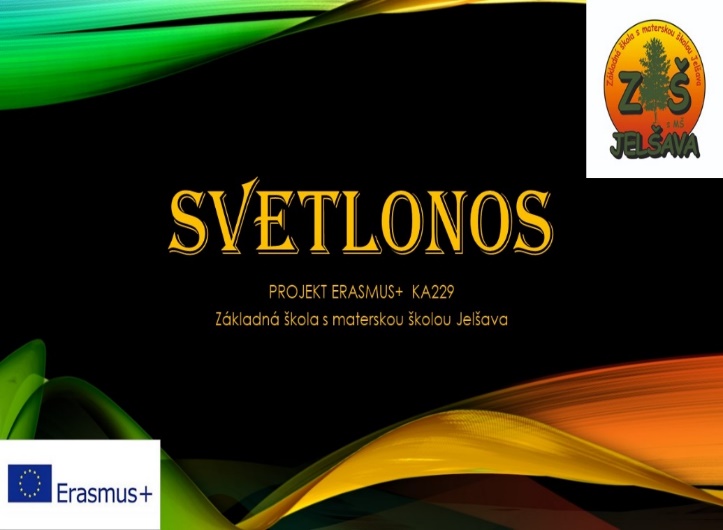 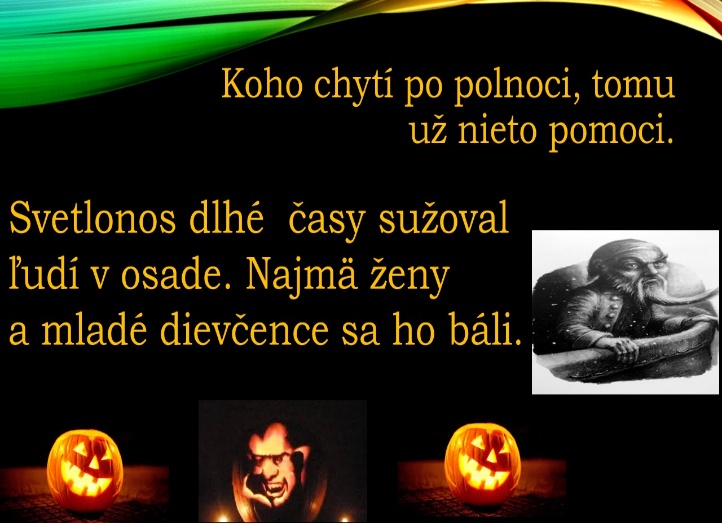 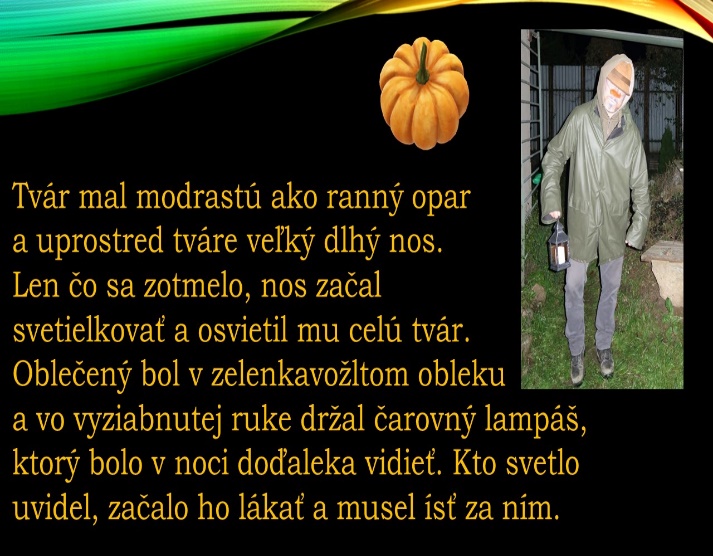 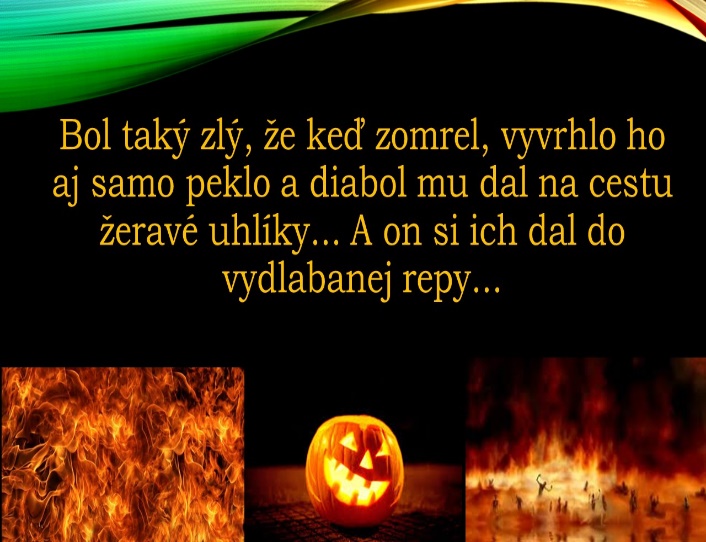 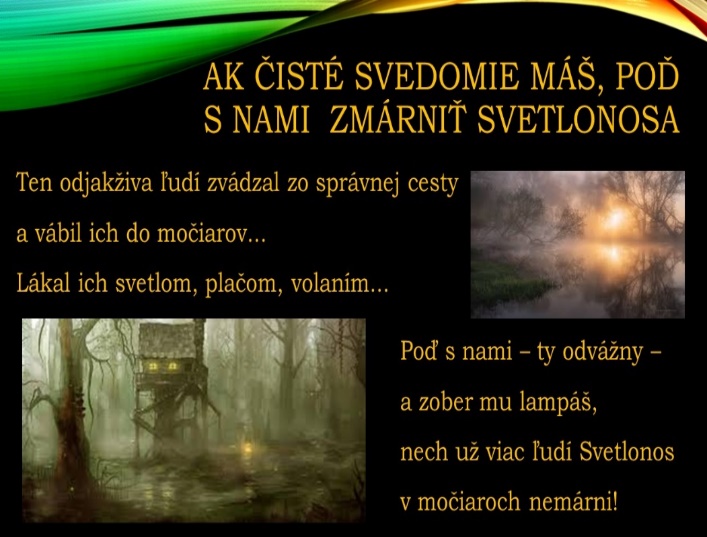 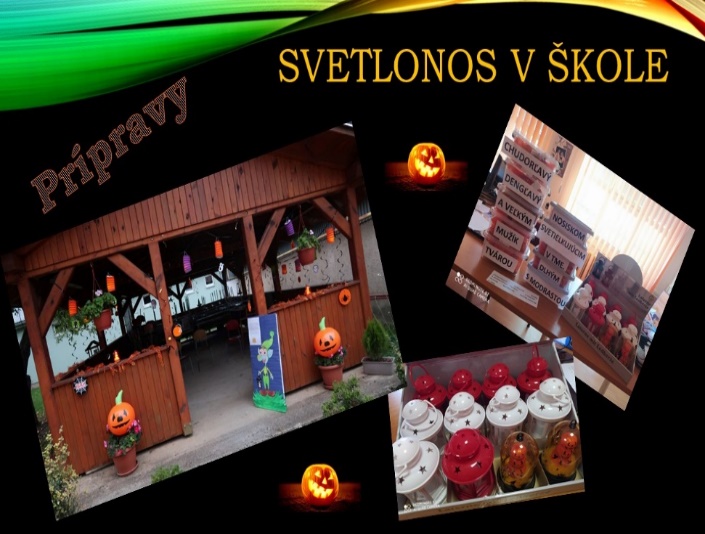 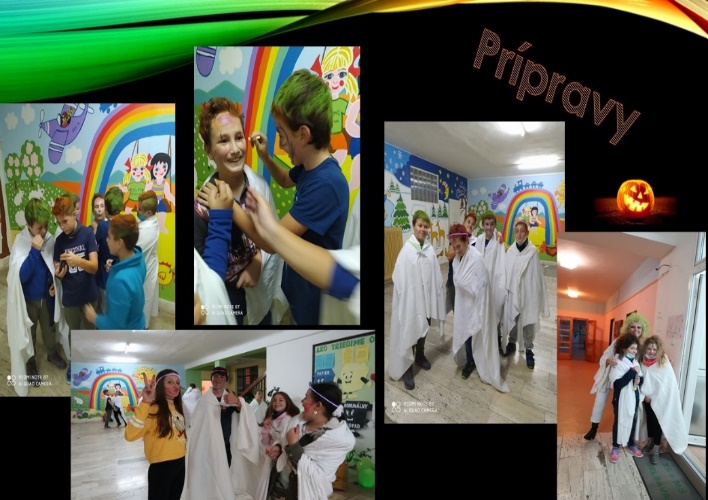 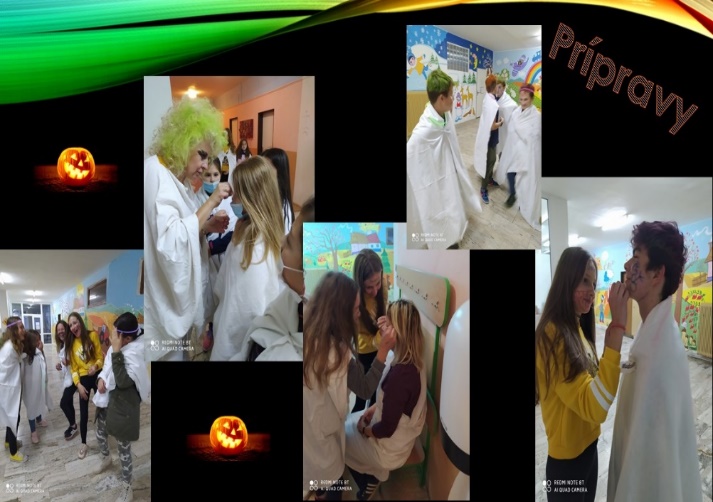 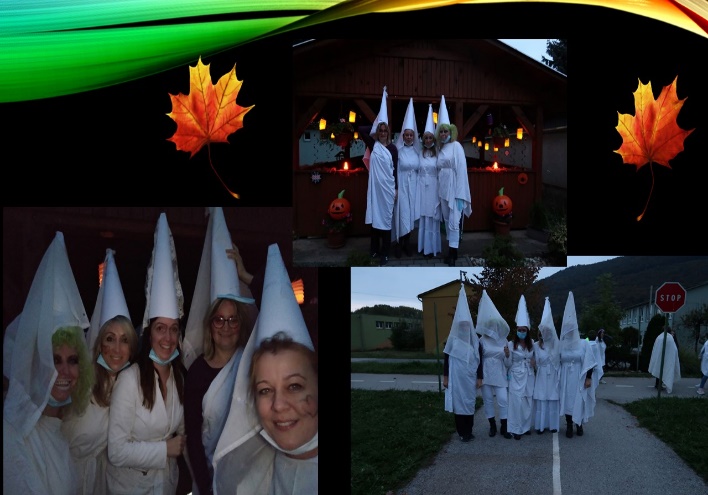 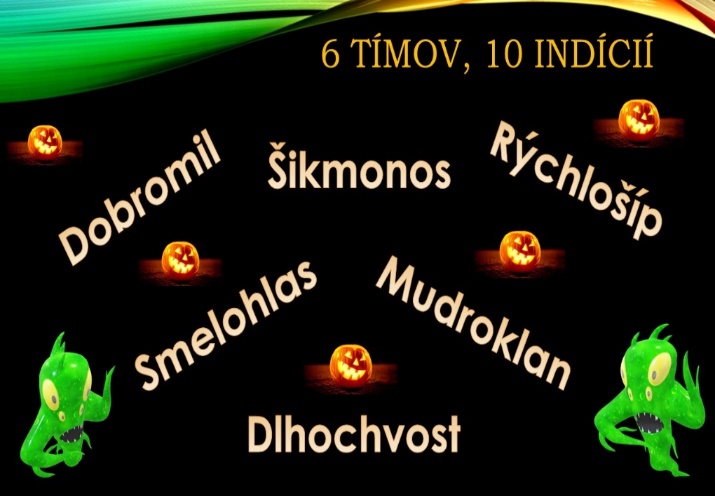 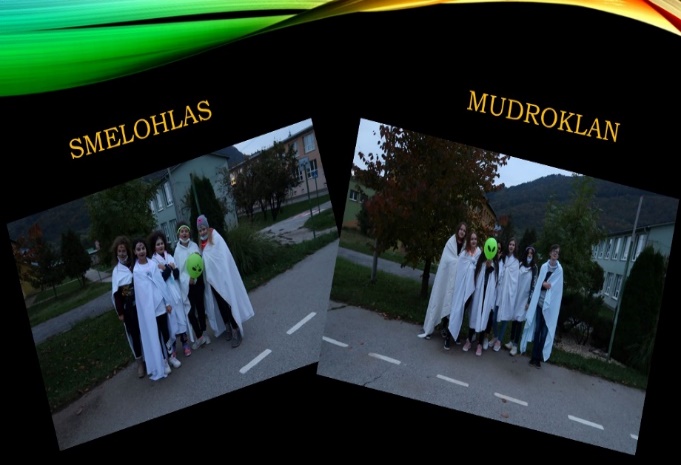 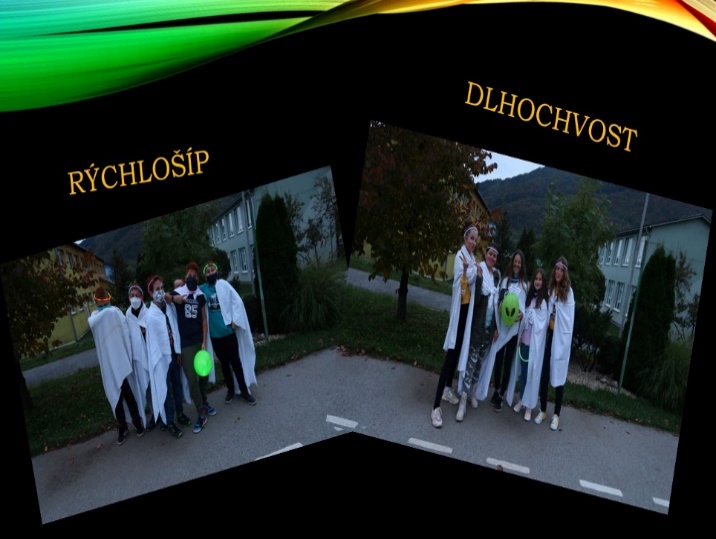 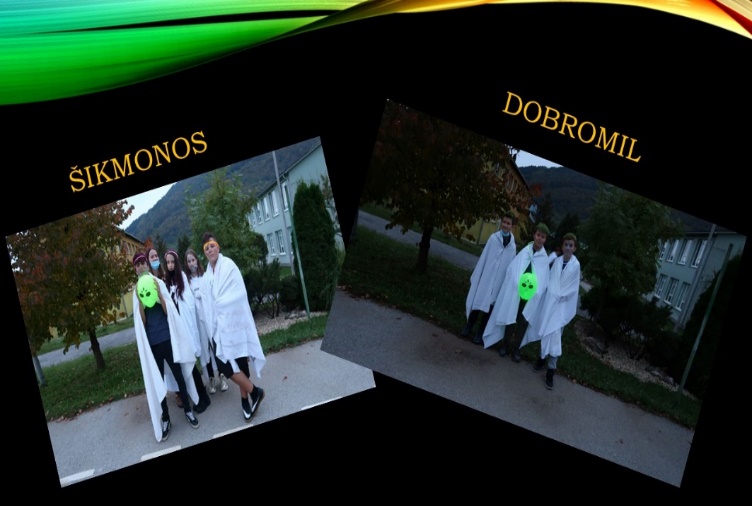 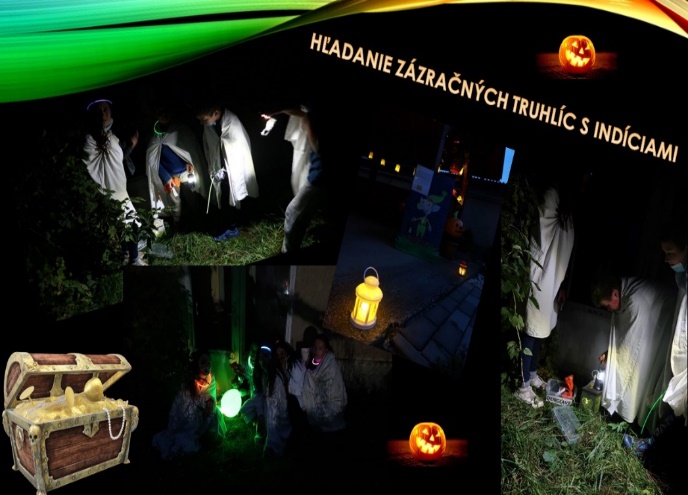 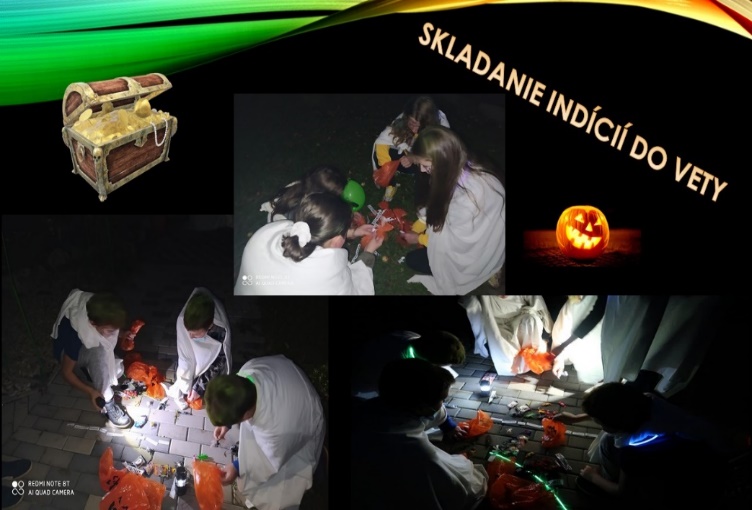 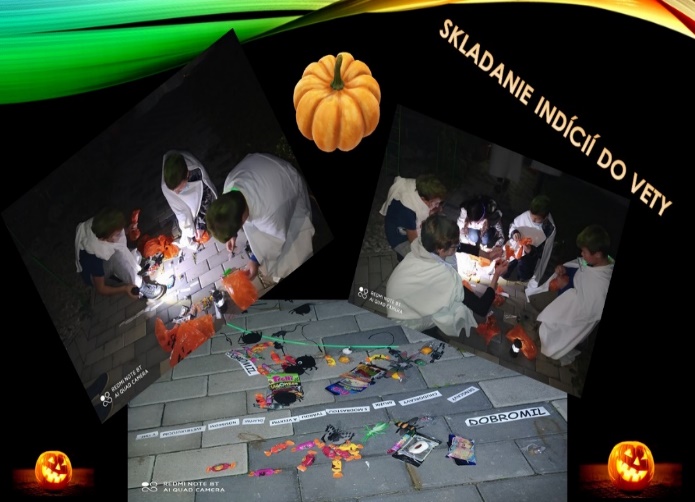 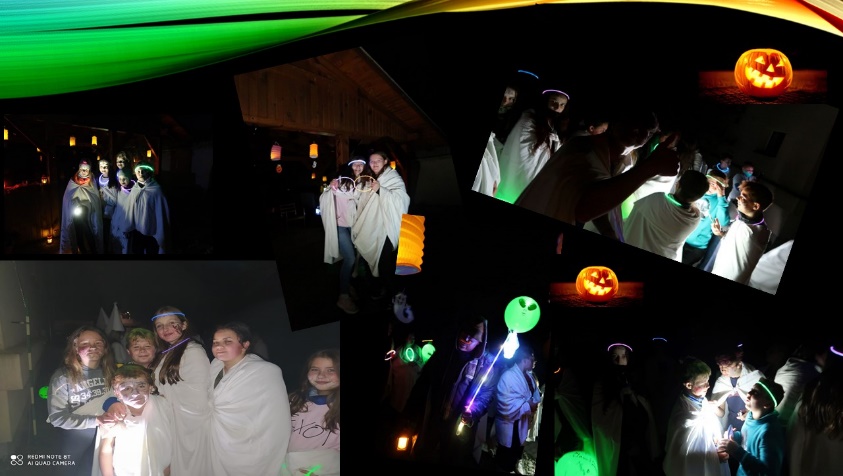 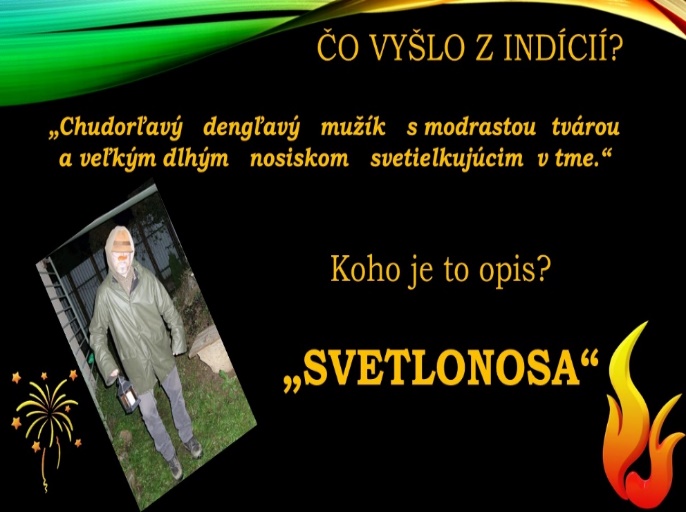 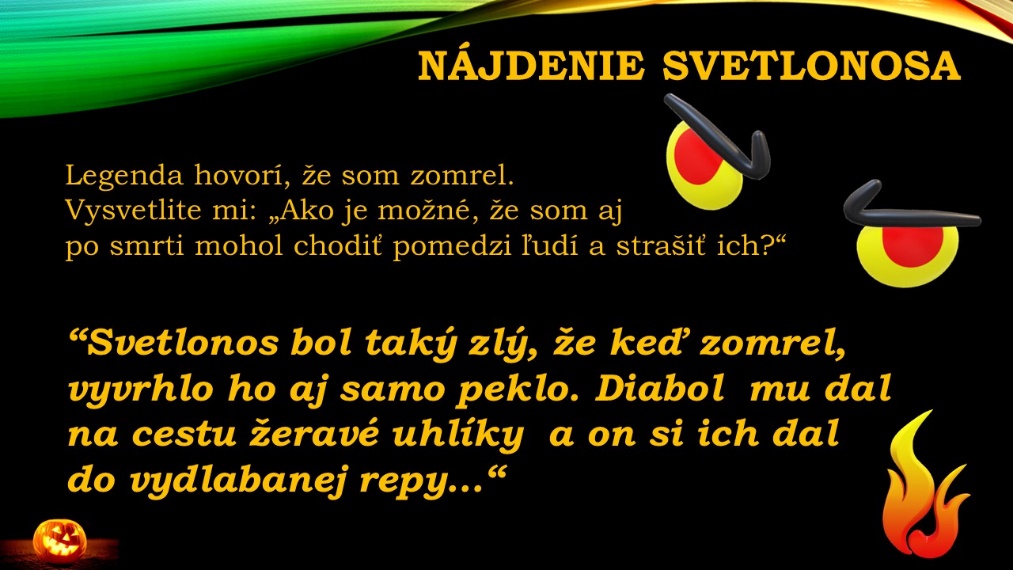 TRADIČNÉ SLOVENSKÉ JEDLÁOBSAHGemerské: Gemerské guľky - varia sa na Troch kráľov 6. januára
Vianočné (varia sa na Štedrý večer 24.12.):KapustnicaOpekanceMedovníkyLokše Veľkonočné: MazanecSyrová hrudkaVeľkonočný barančekFašiangové: Fašiangové šišky TRADIČNÉ DOLNOZEMSKÉ JEDLÁŠprickeHalušky SarmaKvasienke GEMERSKÉ GUĽKYSuroviny:  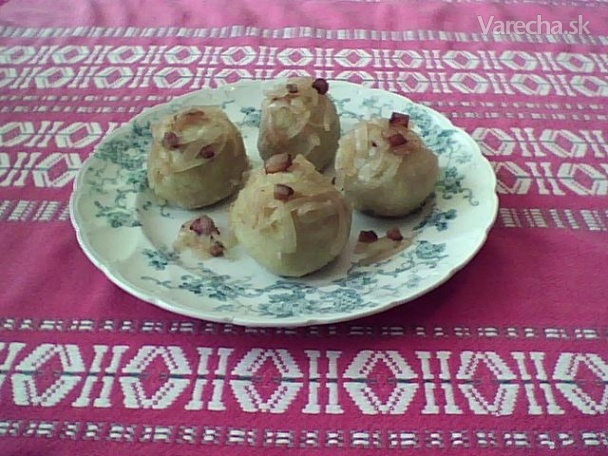 5 kg zemiakov750 g údenej krkovičky750 g domácej klobásy250 g údenej slaniny150 g  škvariek250 g masti700 g cibule3 strúčiky cesnaku3 vajciamleté čierne korenie2 KL soli2 KL majoránky hladká múka200 g strúhanky4 ks bobkový list 10 ks celé čierne koreniePostup: Zemiaky postrúhame na strúhadle, prebytočnú vodu z nich vyžmýkame, môžeme pridať aj 2 veľké varené zemiaky. Pridáme pomletú klobásu, krkovičku, škvarky a cesnak. Dobre premiešame s vajíčkami, strúhankou, koreninami a soľou. Vytvarujeme guľky (veľké cca ako pomaranč) a poobaľujeme ich v múke. Varíme vo vriacej osolenej vode, do ktorej sme pridali bobkové listy a celé čierne korenie. Guľky občas, opatrne zamiešame. Po cca25 min. by mali všetky vyplávať. Hotové guľky vyberieme dierkovanou varechou a polejeme pripravenou cibuľkovo-slaninovou masťou.Masť si roztopíme, rozškvaríme v nej pokrájanú slaninku a pridáme pokrájanú cibuľku, ktorú v masti popražíme.KAPUSTNICA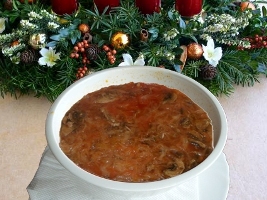 Suroviny:1 kg kyslej kapusty500 g údenej krkovičky200 g údených rebier2 ks údenej klobásy2 ks mäseníkov50 g sušené hríby100g proso2 PL masti250 g údenej slaninymleté čierne koreniesoľmletá červená paprika 3 PL hladkej múkyPostup:Do veľké hrnca vložíme kapustu, krkovičku, údené rebrá, klobásy a koreniny. Zalejeme 2 litrami vody a dáme variť. Na miernom ohni varíme cca 3 hodiny. Mäso a klobásy vyberieme na pripravený tanier a pokrájame. Do vývaru pridáme vopred namočené hríby, proso a mäseníky. Povaríme cca 30 min. Pripravíme si slaninu, pokrájanú na malé kocky  a spražíme ju na masti. Ku slanine pridáme múku, popražíme a pomaly vlejeme do vývaru. Pokrájanú klobásu a mäso vložíme späť  a veľmi krátko povaríme. Dochutíme ešte soľou a korením. OPEKANCE (KVAKY)Suroviny:200 g  hladkej múky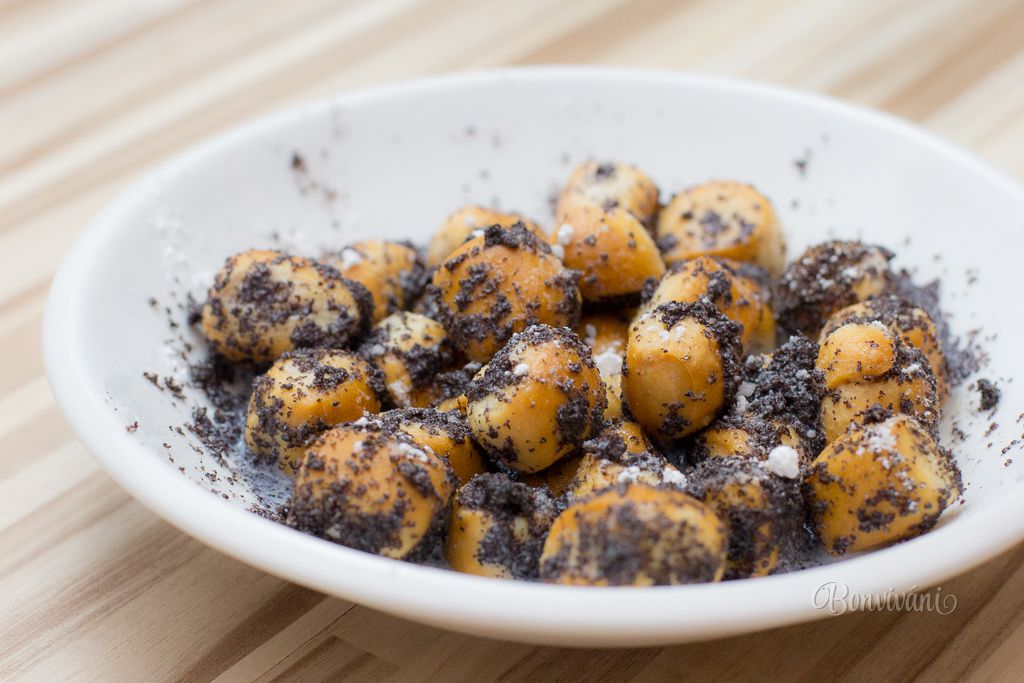 20 g  droždiaštipka soli1 ks vajce150 ml mlieka1PL kryš.cukorPosýpka:200 g mletého maku( mleté orechy, tvaroh)100 g kryš. cukru150 ml mlieka50 g maslasoľPostup:Do misky dáme múku, štipku soli, vajíčko a prilejeme mlieko v ktorom sme rozmiešali droždie a cukor. Vypracujeme cesto, uložíme ho do tepla a necháme vykysnúť.Vykysnuté cesto preložíme na dosku, rozdelíme na niekoľko častí a našúľame tenké šúľky. Necháme ešte na plechu podkysnúť a potom upečieme vo vyhriatej rúre na 180°C asi 20 minút. Vychladnuté nakrájame na menšie kúsky.Posýpka:Mlieko s maslom uvaríme, pridáme mak (orechy) a cukor a krátko prevaríme. Opekance na slano robíme s tvarohom a soľou.MEDOVNÍKYSuroviny: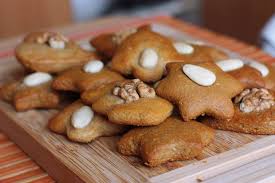 1 kg hladkej múky (obyč.650)380 g teplého medu300 g práškového cukru120 g maslo ( Smetol, Palmarín)4 rozšľahané vajcia2 KL sódy bicarbóny1 KL škorice5 ks roztlčených klinčekov1 vajce na potieraniePostup:Všetky prísady zmiesime a cesto necháme postáť v chladničke cca 12 hodín. Rúru si vyhrejeme na 180 stupňov. Na pripravenej doske cesto rozvaľkáme na hrúbku cca 3-4 mm a s formičkami  vykrajujeme  medovníky. Ukladáme na plech pokrytý pečiacim papierom. Vyšľahaným vajíčkom medovníky potrieme, môžeme ozdobiť orieškom, alebo mandľou a dáme piecť do rúry na cca 8 min. Po upečení necháme vychladnúť.LOKŠE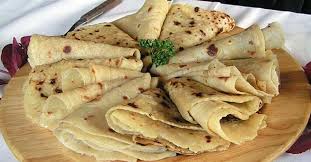 Suroviny:1 kg zemiakov uvarených v šupke250 g hladkej múky1,5 KL solikačacia (husacia) masťPostup:Zemiaky uvaríme v šupke. Necháme vychladnúť. Očistíme a postrúhame na jemnom strúhadle. Na pracovnú dosku nasypeme múku, pridáme nastrúhané zemiaky, soľ a vypracujeme cesto. Ak sa cesto príliš lepí, pridáme trochu múky. S múkou však zaobchádzame opatrne. Ak pridáme veľa múky, lokše budú tvrdé!  Z cesta vytvarujeme šúľok a nakrájame ho na kusy, z ktorých vytvarujeme väčšie „knedličky.“ Tie rozvaľkáme na lokše. Pečieme na suchej panvici, z každej strany, až kým nevzniknú hnedé fliačky. Hotové lokše potrieme roztopenou kačacou alebo husacou masťou.VEĽKONOČNÝ MAZANECSuroviny: 500 g polohrubej múky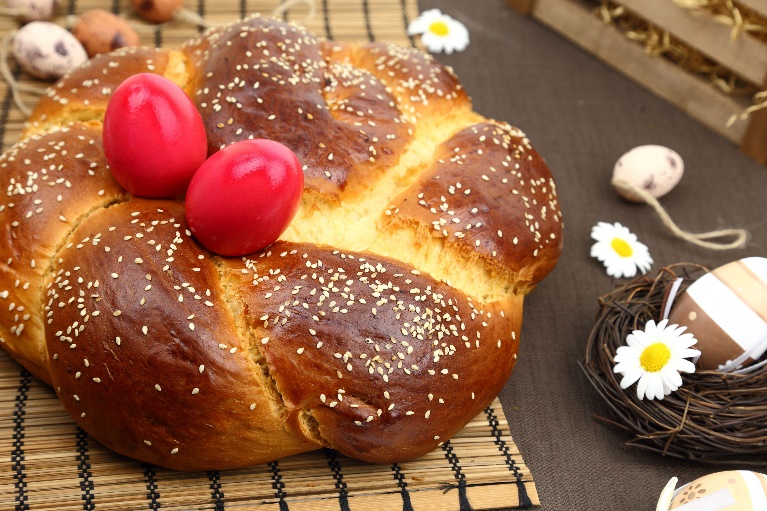 ¼ KL  soľ1 kocka čerstvého droždia2 dcl vlažného mlieka2 ks žĺtka80 g krupicový cukor1 ks vanilkový cukor6 PL hrozienok3 PL horúcej vody + rumová esencia 100 g maslaKôra z citrónuNa potretie mazanca:1 ks vajce 2 PL sezam, alebo mandľové lupienkyPostup:Hrozienka necháme napučať v horúcej vode s rumovou esenciou. Z polovice vlažného mlieka, droždia a lyžice cukru pripravíme kvások a necháme ho na teplom mieste zaktivovať (cca 15 minút).Múku, zvyšný cukor, vanilkový cukor a soľ premiešame vo väčšej miske. Do tejto zmesi potom pridáme zvyšné mlieko, scedené hrozienka, žĺtky, rozpustené maslo (vlažné) a kvások. Vypracujme hladké cesto. (Pripravené na kysnutie je vtedy, keď sa v ňom robia vzduchové bubliny.)Vypracované cesto jemne posypeme múkou, zakryjeme utierkou a necháme 45 minút kysnúť na teplom mieste.Rúru rozohrejeme na 200 °C.Z cesta vytvarujme okrúhly bochník a opatrne ho preložíme na plech vystlaný papierom na pečenie. Necháme ešte 15 minút podkysnúť.Nakoniec do povrchu bochníku urobíme zárezy nožom (krížik).  Mazanec potrieme rozšľahaným vajíčkom, zasypeme sezamom ( mandľovými lupienkami) a pečieme prvých 15 minút pri 200 °C, potom teplotu znížime na 160 °C a pečieme ďalších približne 30 minút. VEĽKONOČNÁ HRUDKA (SYREK)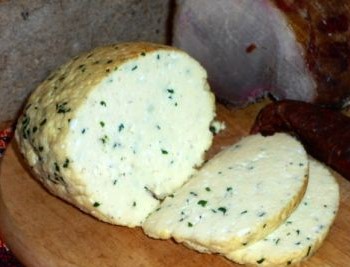 Suroviny:10 ks vajec1 ½ litra mlieka1 KL soli ¼ KL čierneho korenia	½ KL vanilkový cukor2 PL posekanej, čerstvej pažítky2 dcl oleja Postup:Do mlieka pridáme celé vajcia, soľ,  vanilku, čierne korenie  a dobre  rozšľaháme. Zmes varíme za stáleho miešania, kým sa nespravia malé hrudky. Pridáme pažítku, zamiešame a hneď scedíme cez gázu, alebo cez sitko s najmenšími okami. Hrudku necháme odkvapkávať (zavesenú), pokým  prebytočná tekutina  neodtečie. Hotovú hrudku môžeme nechať zapiecť vo vyhriatej rúre cca na 15 min. Pred a po zapečení potierame olejom.VEĽKONOČNÝ BARANČEK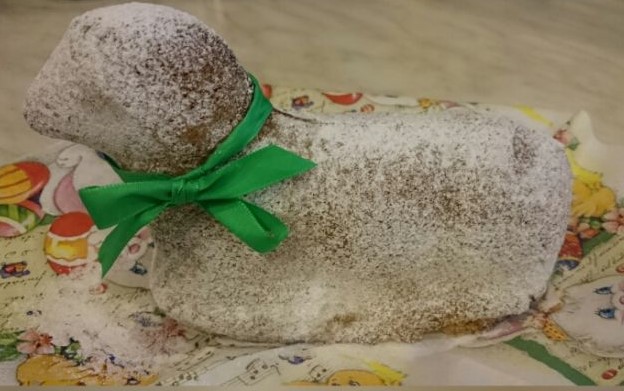 Suroviny:2 ks vajcia120 g hladkej múky2 PL brusníc, namočených v teplej vode110 g práškového cukruštipka soli 1 ks vanilkový cukor1 KL  prášku do pečivanastrúhaná citrónová kôra120 g maslatuk na vymastenie formy a hrubú múku na vysypanie formyPostup:Žĺtky oddelíme od bielkov. Polovicu cukru vymiešame so žĺtkami, maslom, vanilkovým cukrom a soľou. Druhú polovicu cukru vyšľaháme s bielkami.Do žĺtkovej zmesi primiešame múku spolu s práškom do pečiva. Postupne pomaly vmiešame sneh z bielkov a brusnice.Formu vymastíme tukom a vysypeme hrubou múkou. Nalejeme cesto a vložíme do vyhriatej rúry. Pečieme pri teplote 180 stupňov Celzia cca 40 minút.Na záver hotového a vychladnutého barančeka pocukrujeme.FAŠIANGOVÉ ŠIŠKYSuroviny: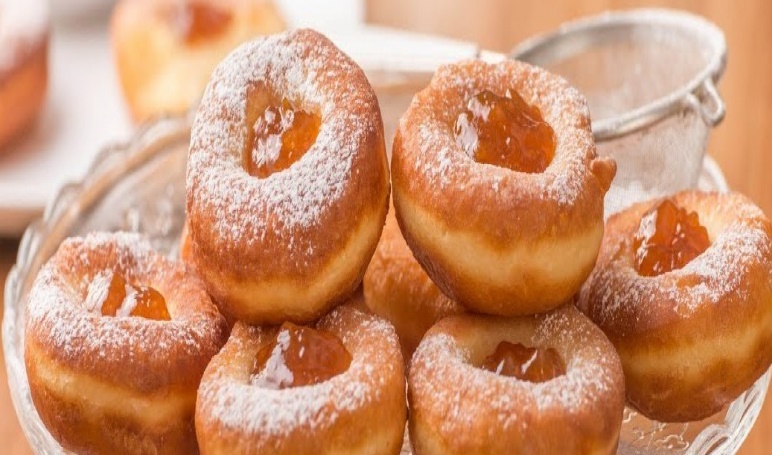 750 g polohrubej múky1 kocka čerstvého droždia½ litra mlieka50 g  kryštálového cukru2 žĺtka(2 bielka použijeme do peny)1 ½ dcl oleja do cesta1 liter oleja na vysmážanie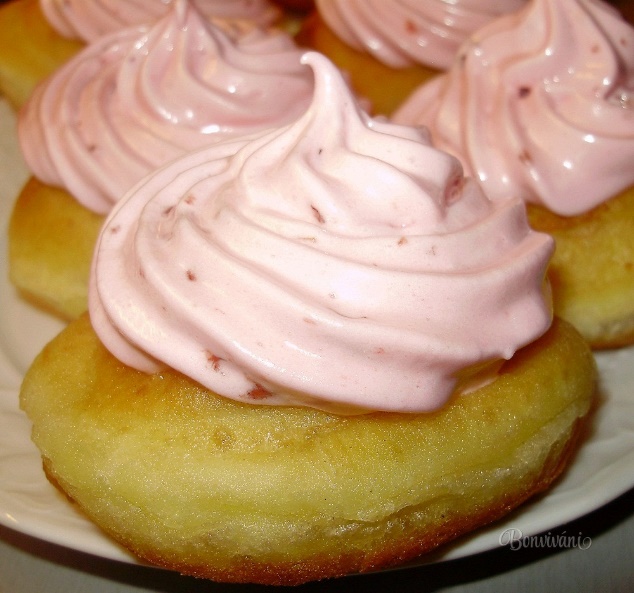 štipku soli2 PL rumu 1 KL  prášku do pečiva Na posýpku:200 g práškového cukru2 ks vanilkového cukruJahodová pena:2 ks bielka100 g práškového cukru3 PL jahodového džemuPostup:Z droždia, vlažného mlieka,  1 PL kryštálového cukru pripravíme kvások. Do misy dáme múku, cukor, pridáme žĺtky, rum, olej, štipku soli, a kvások. Vypracujeme vláčne, nie veľmi husté cesto a necháme vykysnúť na teplom mieste. Na doske si cesto rozvaľkáme na hrúbku 1 – 1 1/2 cm a povykrajujeme okrúhlou formičkou (pohárom). Necháme vykysnúť. Do stredu šišky si urobíme jamku a vkladáme do rozpáleného oleja. Šišky počas smaženia otočíme. Hotové šišky ukladáme na papierové obrúsky odkvapkať od prebytočného oleja. Ešte teplé ich posypeme zmesou práškového a vanilkového cukru.Jahodová pena:Penu urobíme tak, že nad parou vyšľaháme sneh s cukrom a prišľaháme jahodový džem. Pomocou ozdobného vrecúška nastriekame na šišky.ŠPRICKE                                                            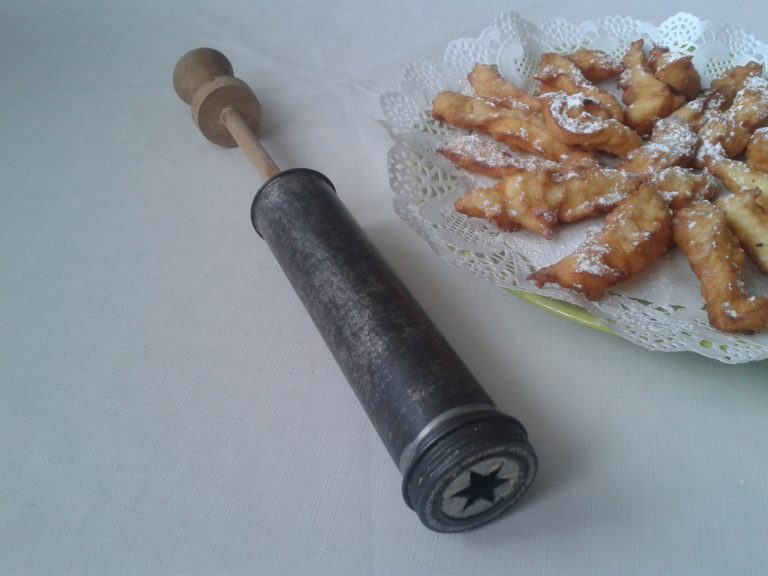 Suroviny:3-4 vajcia5 dcl mlieka5 dcl múkyPostup:Mlieko necháme zovrieť, do vriaceho mlieka pridáme múku a za stále miešania uvaríme tuhé cesto. Cesto necháme vychladnúť. Potom pridáme vajcia do cesta po jednom, po každom dobre vymiešame. Cesto nesmie byť mäkké, preto niekedy stačia aj 3 vajcia, keď sú veľké. Vymiešame cesto dáme do špricíka (je to valec na konci s formou ružičky), tlačidlom vytlačíme 10 -12 cm dlhé cesto, nožom odkrojíme, dáme do vriacej masti a pomaly upražíme. Hotové špricky posypeme s práškovým cukrom, škoricou, alebo kakaom. DOLNOZEMSKÉ  HALUŠKY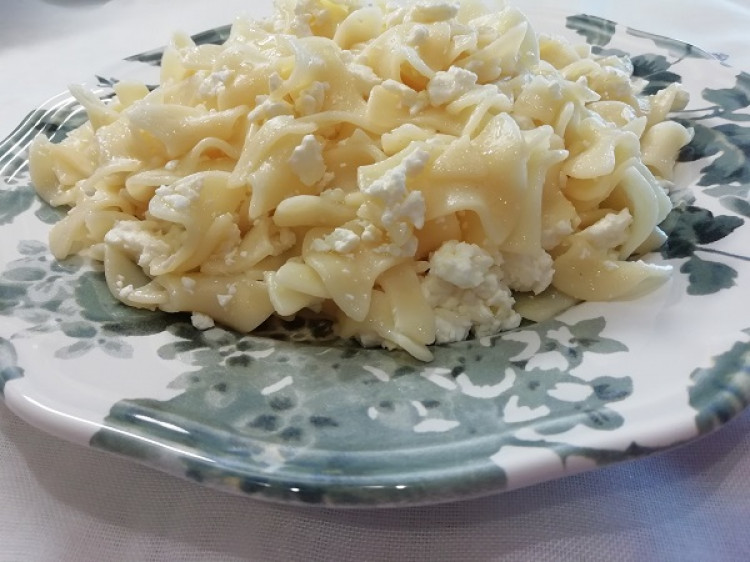 Suroviny:2 vajcia 0,5 kg múky1 – 1,5 dcl vody	½ PL solimasťPostup:Z múky, vajec a vody zamiesime tuhšie cesto, vymiesime ho, necháme pol hodinu oddychovať, potom rozváľkame na 2 mm hrúbku. Cesto pokrájame na 3 mm rezance. Rezance dáme do 3 l vriacej vody. Keď vyjdú na povrch vody, sú hotové, scedíme z nich vodu, necháme odkvapkať, s roztopenou masťou ich pomastíme. Potom posypeme makom, orechami, kapustou (dusenou), bryndzou, syrom, tvarohom. SARMA Prísady: 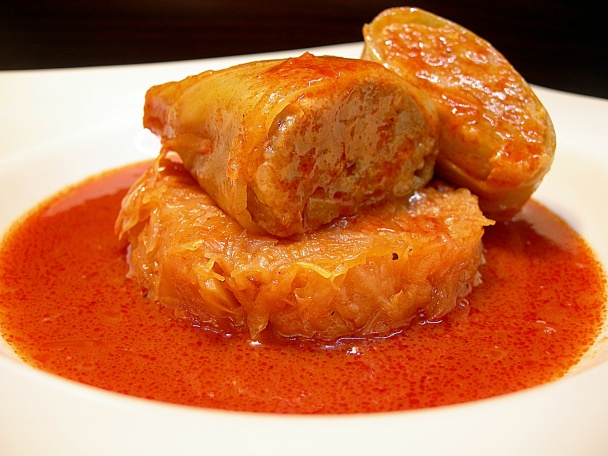 1 kg bravčového mäsa10 dkg ryže1 vajcesoľmleté čierne koreniemletá červená paprikakyslá kapustahlávková kapusta 1-2 PL masti2-3 PL múky 2-3 dcl paradajkového pretlakuvodasmotanaPostup: Mäso zomelieme na mlynčeku, pridáme koreniny, mletú papriku, ryžu, vajce a dobre premiešame. Hlávku kapusty rozoberieme, naplníme mäsom a dobre zavinieme. Do väčšieho hrnca dáme drobnú kyslú kapustu asi na hrúbku 1-2 cm. Naplnené listy kladieme zaradom do hrnca s kapustou a zalejeme šťavou z kapusty alebo slanou vodou. Na miernom ohni varíme 1 – 1,5 hodiny. Keď je mäso uvarené, z masti a múky urobíme zápražku, zalejeme ju studenou vodou, rozmiešame a vylejeme do kapusty. Pridáme paradajkový pretlak a necháme povrieť. Podávame so smotanou. KVASIENKE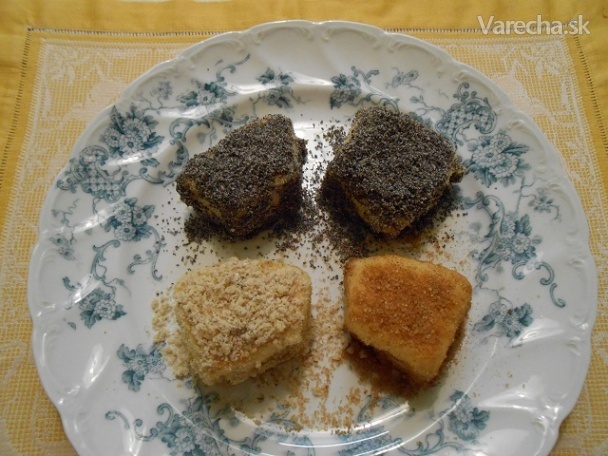 Suroviny: 1 kg múky4 dcl mlieka1 – 1,5 dcl vody	5 dkg droždie1 PL cukormasťPosýpka: mletý mak s cukromorechy s cukromškoricový cukorPostup:Z vlažného mlieka, droždia a lyžice cukru pripravíme kvások a necháme ho na teplom mieste zaktivovať (cca 15 minút). Primiešame do múky a vypracujeme hladké cesto. Vypracované cesto jemne posypeme múkou, zakryjeme utierkou a necháme 45 minút kysnúť na teplom mieste. Vykysnuté cesto rozváľkame na 1- 2 cm, vykrojíme okrúhlou formičkou (ako 2 dcl hrnček), necháme 30 min oddýchnuť. Okrúhlu panvicu vymastíme studenou masťou. Vykrojené cesto poukladáme tesne vedľa seba. Pomastíme roztopenou masťou. Do panvice nalejeme asi 1 dcl vody a pečieme 15 – 20 min.  Po upečení potrieme roztopenou masťou, vyberieme z panvice a hneď obalíme v maku, orechoch, škorici, kakau, tvarohu, bryndzi. GEMER MEATBALLSIngredients:                                              5 kg potatoes 750 g smoked pork scrag end750 g sausages250 g smoked bacon150 g pork cracklings250 g lard700 g onion3 cloves of garlic3 eggsGround black pepper 2 tea spoon salt2 tea spoon marjoramflour 200 g bread crumbs2 bay leaves 10 whole black peppercornsInstructions:
1. Grate raw potatoes into bowl, rinse the excess of water, also you can add 2 cooked potatoes.
2. Add the mincemeat, sausage, pork cracklings and garlic.
3. Mix all with eggs, bread crumbs and spices including salt.
4. Form that into balls (size of an orange) and dust them in flour.
5. Cook them in boiling salted water, add bay leaf and whole black peppercorns.
6. Stir them from time to time for 25 min.
7. While cooking meatballs chop the onion, melt the lard, add onions into the frying pan, fry until golden brown.
8. When ready and cooked scoop the meatballs out, and top them up with onion and bacon lard.SAUERKRAUT SOUPIngredients: 1 kg sauerkraut 500 g smoked pork scrag end200g smoked pork ribs2 pcs smoked sausage2 pcs mesaniki (it is type of smoked pork sausage with millet inside, meat is not minced but finely chopped, used in Gemer region only.)50 g dried mushrooms100 g millet2 table spoon lard250g smoked baconground black pepperSaltground red pepper (paprika)3 table spoon flourInstructions: 1. Put sauerkraut, meat, ribs and sausages into a large pot, add spices.2. Add 2 liters of water and cook it for about 3 hours.3. Take out meat and sausages and chop them into small pieces.4. Add previously soaked mushrooms into the pot with sauerkraut then add millet and regional sausages.5. Cook it slowly for about 30 min.6. Cut bacon into small cubes and fry them with a bit of lard.7. Sprinkle bacon with flour and pour it slowly into the soup.8. Add cut meat and sausages and cook slowly for a while.9. Add salt and pepper if you wish.OPEKANCEIngredients: 200 g flour20 g yeasta pinch of salt1 egg150 ml milk1 TS granulated sugarSometimes old rolls are used instead of making dough. 200 g ground poppy seeds(ground walnuts, cottage cheese)100 g granulated sugar150 ml milk50 g butterSaltInstructions: 1.  Put flour, pinch of salt, egg into a bowl. 2. Mix milk, yeast and sugar in a separate dish and add it to the bowl.3. Work the dough and place it in a warm place to let it rise. 4. Transfer the dough onto wooden board, divide it to several parts and then roll each of them        into a cylinder shape.5. Place them on a baking sheet and leave them to rise for a while. 6. Preheat the oven to 180 C degrees and bake them 20 minutes. 7. Leave them to cool down and then cut into small pieces. 1. Boil milk with butter, add ground poppyseeds (or ground walnuts) and sugar. 2. Pour over the bread.

HONEY COOKIES (GINGERBREADS)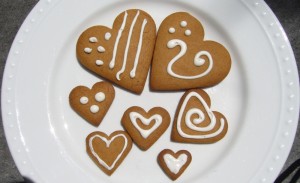 Ingredients: 1 kg flour380 g warm honey300 g powdered sugar120 g butter4 eggs2 tea spoon of baking soda1 tea spoon of cinnamon5 pcs of grounded cloves1 egg for brushing cookies	Instructions: 1. Dough: Put the sugar, water and honey in a sauce pan, bring to simmer until the sugar                 dissolves. Add butter and spices. Once the butter has melted, let it cool.  In a large bowl, combine the flour and baking soda. Pour the sugar spice mixture over it and mix with a wooden spoon. Knead lightly to form a smooth dough. Wrap it in cling film and refrigerate for at least an hour (preferably overnight).2. Roll it out cca 3-4 mm thin and cut out your favourite shapes. 3. Place them on a baking tray with baking sheet on. Decorate with nuts or almonds. 4. Bake them for about 8 minutes in 180 C degrees.5. After taking them out of the oven, before they cool down, brush them immediately with     beaten egg. This gives them glaze.6. Decorate them with icing if you wish. LOKSZEIngredients: 1 kg potatoes (boiled unpeeled potatoes)250 g flour1,5 tea spoons of saltDuck (goose) lard Instructions: 1. Boil unpeeled potatoes. 2. When cooled, peel and grate them. 3. Put some flour onto a wooden board, add grated potatoes, salt and make a dough. 4. If the dough is sticky add more flour but not too much so loksze are not too hard. 5. Roll the dough into a tube. 6. Cut out slices and roll them into individual pancakes. 7. Fry them on ungreased frying pan from both sides until they get brown spots. 8. Once fried grease them with duck or goose lard.EASTER RAISIN BREADIngredients: 500 g flour¼ tea spoon of salt1 cube of fresh yeast2 dcl lukewarm milk 2 egg yolks80 g granulated sugar1 vanilla sugar6 PL raisins3 table spoons of hot water + rum flavour 100 g butter Lemon peel Brushing the raisin bread :1 egg2 table spoons of sesame, or almond flakesInstructions:1. Put the raisins in hot water with rum essence. 2. Prepare the yeast from half of lukewarm milk, yeast and a tablespoon of sugar and let it activate in a warm place (approx. 15 minutes).3. Mix flour, granulated sugar, vanilla sugar and salt in a larger bowl. 4. Then add the remaining milk, drained raisins, egg yolks, melted butter (lukewarm) and yeast and make a smooth dough. 5. Sprinkle the prepared dough with flour, cover with a cloth and leave to ferment in a warm place for 45 minutes.6. Heat the oven to 200 ° C.7. Make a round loaf out of the dough and carefully fold it onto a baking sheet lined with baking paper. Leave it for another 15 minutes.8. Cut into the surface of the loaf with a knife (cross).9.  Brush the spread with beaten egg, cover with sesame (almond flakes) and bake for the first 15 minutes at 200 ° C, then reduce the temperature to 160 ° C and bake for another approximately 30 minutes.EASTER LUMP CHEESE Ingredients:10 eggs1 ½ litre milk1 tea spoon of salt ¼ tea spoon of black pepper	½ tea spoon vanilla sugar2 table spoon freshly cut chives2 dcl oilInstructions: 1. Add whole eggs, salt, vanilla sugar, black pepper to the milk and beat well. 2. Cook the mixture and stir constantly until small lumps are formed. 3. Add the chives, stir and drain immediately through a sieve. 4. Leave the lump drip until the excess liquid drains off. 5. The finished lump can be baked in a heated oven for about 15 minutes. 6. Brush with some oil before and after baking. EASTER LAMBIngredients:2 eggs120 g flour2 table spoon cranberries soaked in       lukewarm water110 g grounded sugarpinch of salt 1 vanilla sugar1 tea spoon baking powderlemon peel120 g butterbutter for greasing the baking form and flour for dusting the formInstructions: 1.  Separate the yolks from the egg whites. 2.  Mix half of the sugar with egg yolks, butter, vanilla sugar and salt.3.  Whip the egg whites with the other half of the sugar. 4.  Mix the flour with the baking powder to the yolk mixture. 5.  Lightly stir in the egg whites and the cranberries. 	6. Grease the baking form with the butter and dust with the flour. 7. Pour the dough and put in a pre-heated oven. 8. Bake at 180 degrees Celsius for about 40 minutes. 9. Sugar the cooled Easter lamb. (Or put the icing on it.)HOMEMADE DONUTSIngredients:750 g flour1 cube of yeast½ litre milk50 g granulated sugar2 egg yolks(2 egg whites we use to make foam)1 ½ dcl oil1 litre oil for fryinga pinch of salt2 table spoons rum1 tea spoon baking powder 200 g powdered sugar2 packets of vanilla sugarStrawberry foam:2 egg whites100 g powdered sugar3 table spoon strawberry jam Instructions:1. Prepare the yeast from lukewarm milk, yeast and a tablespoon of sugar and let it activate in a warm place (approx. 15 minutes).2. Mix flour, granulated sugar, yolks, rum with yeast in a larger bowl and make a smooth dough. 3. Sprinkle the prepared dough with flour, cover with a cloth and leave to ferment in a warm place for 45 minutes.4.Roll dough out about 1- 1½ thin and cut out your round shapes (use a glass).5. Leave to rest for another 15 minutes. 6. Make a hole in the middle of the donut and put it in hot oil. Fry them from both sides. 7. Place the donuts onto a plate covered with paper towels to soak up the oil.8. While still warm, sprinkle them with a mixture of powdered and vanilla sugar. Strawberry foam: 1. Foam is made by whipping egg whites with sugar and adding strawberry jam. ŠPRICKE                                                            Ingredients:3-4 eggs	5 dcl milk5 dcl flourInstructions:1. Boil the milk and add flour. 2. Stir constantly till the solid mixture is cooked. 3. Leave the mixture cool slightly. 4. Add the eggs one by one, beating well between each addition until the mixture is smooth. You may not use all the eggs, the mixture shouldn´t be too soft. 5. Spoon the mixture into a special form or into a large piping bag with a star nozzle. 6. Pipe the mixture 10-12 cm long pieces into hot oil and fry them slowly. 7. Sprinkle finished špricke with powdered sugar, cinnamon or cocoa. LOWLAND GNOCCHI  (NOODLES)Ingredients: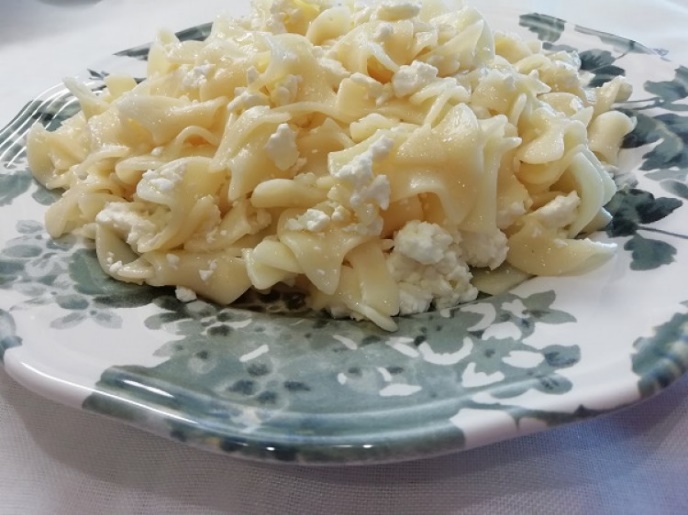 2 eggs0,5 kg flour 1 – 1,5 dcl water½ table spoon waterlardInstructions:1. Combine flour, salt, the eggs and the water.2.  Knead well and leave for a half an hour to rest.3. Roll on the floured working board until it is 2 mm thick.4. Cut the noodles. The width of these rectangles determines the length of final   homemade noodles. 5. Put the noodles into boiling, slightly salted water. 6. Noodles will float to the top when cooked. Strain them and then add some lard.7. Stir in a mixture of grounded poppy seeds or ground walnuts or cabbage or bryndza (Slovak national cheese) or cheese or cottage cheese. SARMA (STUFFED CABBAGE)Ingredients: 1 kg minced pork meat10 dkg rice1 eggsaltground black pepperpaprikasauerkraut cabbage1-2 tablespoon lard2-3 tablespoon flour2-3 dcl tomato puree watercream / sour cream Instructions: 	1. Mince the meat, add ground black pepper, paprika, rice, egg and mix well.2. Remove the leaves from the cabbage, start filling them about a teaspoon of the filling place     to one side of the leaf and roll it. 3. Put sauerkraut and grated cabbage about 1-2 cm thick layer to a larger pot. 4. Place all the stuffed leaves to the pot onto cabbage and pour salted water or sauerkraut juice.5. Cook for 1 – 1.5 hour. 6. When the meat is ready, add roux. (Fry the flour in oil. Once it turns brownish add water dissolve it. Add to the sauce to thicken it.) And then add tomato puree and leave to boil .7. Serve with cream. KVASIENKEIngredients: 1 kg flour4 dcl milk1 – 1,5 dcl water	5 dkg yeast1 table spoon sugarlardground poppy seeds with sugarground walnuts with sugarcinnamon sugarInstructions:1. Prepare the yeast from lukewarm milk, yeast and sugar and let it activate in a warm place (approx. 15 minutes).2. Mix flour with yeast in a larger bowl and knead a smooth dough. 3. Sprinkle the prepared dough with flour, cover with a cloth and leave to ferment in a warm place for 45 minutes.4.Roll dough out about 1- 1½ thin and cut out your round shapes (use a glass).5. Leave to rest for another 30 minutes. 6. Grease a round pan with lard.7. Place the buns into the pan, pour 1 dcl water a bake for 15-20 min. 8. When finished, brush on a bit of lard, take out of the pan and immediately cover in ground poppy seed, walnuts, cinnamon, cocoa, cottage cheese or bryndza. (Slovak special cheese.)GÖMÖRI GOMBÓC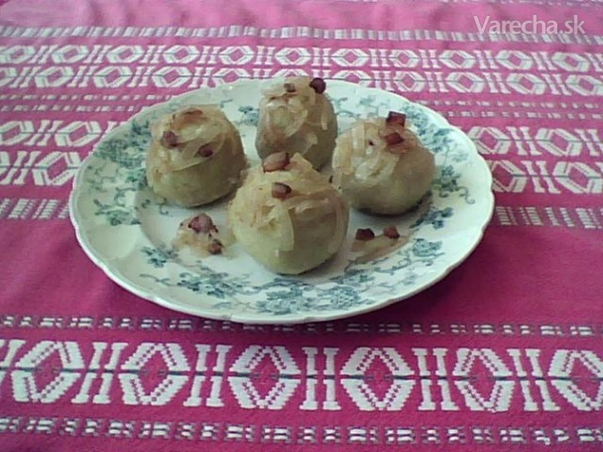 Hozzávalók:5 kg burgonya750 g füstölt nyakas karaj750 g házikolbász250 g füstölt szalonna150 g tepertő250 g sertészsír700 g hagyma3 gerezd fokhagyma3 tojásőrölt fekete bors2 kávés kanál só2 kávés kanál majoránnafinomliszt200 g zsemlemorzsa4 db babérlevél10 db egész fekete borsElkészítése:A burgonyát nyersen lereszeljük, a fölösleges vizet kinyomkodjuk belőle, hozzá adhatunk még 2 nagyobb főtt burgonyát is. Hozzá adjuk a ledarált kolbászt, a nyakas karajt, a tepertőt és a fokhagymát. Jól átdolgozzuk a tojásokkal, zsemlemorzsával a fűszerekkel és a sóval. A masszából kb. narancs nagyságú gombócokat formázunk és megfogatjuk őket a lisztben. Ezután a gombócokat a sóval, egész borssal és babérlevéllel ízesített, forrásban lévő vízben főzzük. Néha óvatosan megforgatjuk őket, kb. 25 perc után a gombócoknak a víz felszínére kell emelkedniük. A kész gombócokat szűrőkanállal kiszedjük és meglocsoljuk a már előre elkészített hagymás- szalonnás zsírral. A hagymás- szalonnás zsír elkészítése: a zsírt felolvasztjuk, a kockákra vágott szalonnát üvegesre pirítjuk majd hozzáadjuk a felszeletelt hagymát, melyet a zsírban megpirítunk.KÁPOSZTALEVES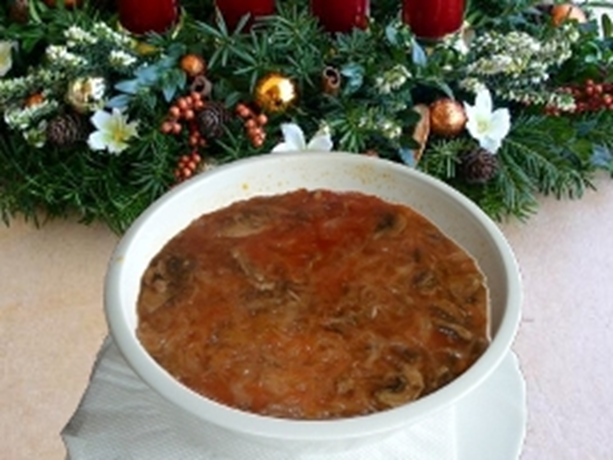 Hozzávalók1 kg savanyú káposzta500 g füstölt nyakas karaj200 g füstölt oldalas2 db füstölt kolbász50 g szárított gomba100 g köles2 evőkanál sertészsír250 g füstölt szalonnaőrölt feketeborssóőrölt pirospaprika3 evőkanál finomlisztElkészítése:Egy nagy fazékba rakjuk a káposztát, nyakas karajt, oldalast, kolbászt és a fűszereket. 2. liter vízzel felöntjük és feltesszük főzni. Mérsékelt tűzön főzzük kb. 3 órán keresztül. A húst és a kolbászt tányérra szedjük és felszeleteljük. A húslevesbe tesszük az előre beáztatott gombát, kölest és hentesárut. Kb. 30 percig főzzük. A szalonnát felkockázzuk, és a zsíron megsütjük. A szalonnához adjuk a lisztet, megpirítjuk, és lassan beleöntjük a húslevesbe. A felszeletelt kolbászt és húst visszatesszük, és rövid ideig összefőzzük. Sóval és borssal ízesítjük. GUBA 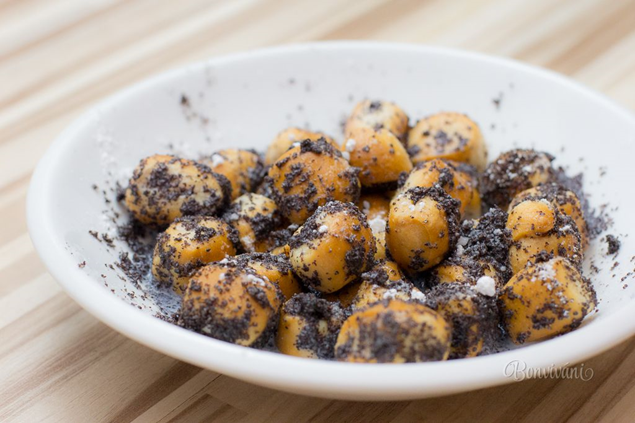 Hozzávalók:200 g finomliszt20 g élesztőcsipet só1 db tojás150 ml tej1 evőkanál kristálycukorHintéshez:200 g darált mák(darált dió, túró)100 g kristálycukor150 ml tej50 g vajsóElkészítése:Tálba tesszük a lisztet, a csipet sót, tojást és hozzáöntjük a tejet, amelyben felfuttattuk a cukorral az élesztőt. Kidolgozzuk a tésztát, meleg helyen kelesztjük. A megkelt tésztát deszkára helyezzük, több részre osztjuk, és vékony rudakká sodorjuk. Tovább kelesztjük a tepsin, majd a 180 C-os sütőben 20 perc alatt megsütjük. Ha kihűlt, feldaraboljuk. Hintés:A tejet felfőzzük a vajjal, hozzáadjuk a mákot (diót) és cukrot és rövid ideig főzzük. Túróval és sóval sós gubát készítünk.  MÉZESKALÁCSHozzávalók: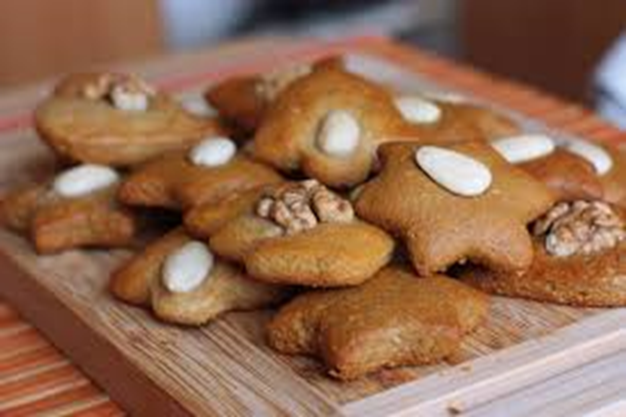 1 kg finomliszt380 g felmelegített méz300 g porcukor120 g margarin (Héra margarin)4 felvert tojás2 kávéskanál szódabikarbóna1 kávéskanál őrölt fahéj5 db felaprított szegfűszeg	1 db tojás (a tészta kenésére)Elkészítése:Minden hozzávalót tésztává gyúrunk össze és a hűtőszekrényben állni hagyjuk kb. 12 óra hosszat. A sütőt előmelegítjük 180 C fokra. A tésztát az előkészített nyújtódeszkán 3-4 cm vastagra nyújtjuk, majd szaggató formákkal kiszaggatjuk a mézeskalácsokat. A mézeskalácsokat a sütőpapírral bélelt tepsire helyezzük, majd megkenjük őket a felvert tojással. Dióval, mandulával díszíthetjük, majd kb. 8 perc alatt a sütőben kisütjük. Sütés után a mézeskalácsokat hagyjuk kihűlni.KRUMPLIS LEPÉNY (LASKA)Hozzávalók: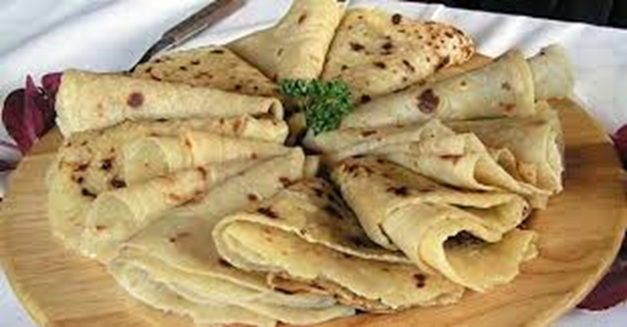 1 kg héjában főtt burgonya250 g finomliszt1,5 kávéskanál sókacsa- vagy libazsírElkészítése:A burgonyát héjában megfőzzük, hagyjuk kihűlni, megpucoljuk majd apró reszelőn lereszeljük. A nyújtófára lisztet szórunk, hozzáadjuk a reszelt burgonyát, a sót és tésztát gyúrunk belőle. A liszttel óvatosan bánjunk, mert ha túl sok lisztet adunk a tésztához, akkor kemény lesz a lepény! A tésztából hengert formálunk, majd darabokra szeleteljük. A szeletekből nagyobb gombócokat formálunk, melyeket lepény formára nyújtunk. Mindkét oldalán száraz serpenyőben sütjük, amíg barnás foltok nem jelennek meg a tésztán. A kész lepényeket (laskákat) kacsa- vagy libazsírral kenjük meg.HÚSVÉTI  KALÁCS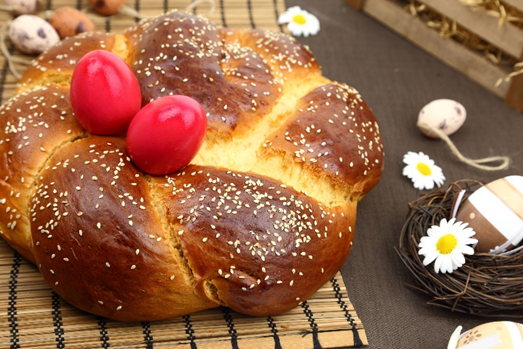 Hozzávalók:500 g rétesliszt¼ kávéskanál só1 kocka friss élesztő2 dl langyos tej2 tojássárgája80 g kristálycukor1 db vaníliás cukor6 evőkanál mazsola3 evőkanál forró víz + rum aroma100 g vajcitromhéjA kalács kenéséhez:2 db tojás2 evőkanál szezámmag vagy szeletelt mandulaElkészítése:A mazsolát beáztatjuk a rum aromás forró vízbe. A langyos tej feléből, élesztőből és egy kanál cukorból kovászt készítünk, és meleg helyen felfuttatjuk (kb. 15 perc). A lisztet, a maradék cukrot, vaníliás cukrot és a sót nagyobb tálban összekeverjük. Ehhez a keverékhez adjuk a megmaradt tejet, a leszűrt mazsolát, a tojássárgákat, az olvasztott langyos vajat és a kovászt. Kidolgozzuk a sima tésztát. (Akkor kész a kelesztésre, ha amikor légbuborékok keletkeznek benne.) A kidolgozott tésztát finoman meghintjük liszttel, letakarjuk konyharuhával és 45 percig meleg helyen kelesztjük. A sütőt 200 C-ra melegítjük. A tésztából kerek cipót formálunk és óvatosan áttesszük a sütőpapírral bélelt tepsire. 15 percig tovább kelesztjük. Végül a cipó tetejét kereszt alakban késsel bevágjuk. A kalácsot felvert tojással megkenjük, megszórjuk szezámmaggal (szeletelt mandulával) és 15 percig 200 C-on sütjük. Ez után lecsökkentjük a hőfokot 160 C-ra és további 30 percig sütjük. HÚSVÉTI GOMOLYA (SYREK)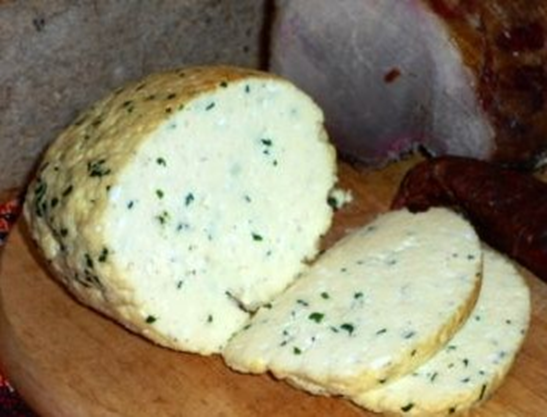 Hozzávalók:10 db tojás1 1/2 l tej1 kávéskanál só¼ kávéskanál feketebors¼ kávéskanál vaníliás cukor2 evőkanál szeletelt, friss metélőhagyma2 dl olajElkészítése:A tejbe tesszük az egész tojásokat, sót, vaníliás cukrot, feketeborsot és jól felverjük. A keveréket folyamatos keverés mellett főzzük, amíg kis rögök képződnek. Hozzáadjuk a metélőhagymát, összekeverjük, és gézen vagy sűrű szitán keresztül leszűrjük. A gomolyát felakasztva lecsepegtetjük, amíg kifolyik a felesleges folyadék. A kész gomolyát sütőben 15 percig megpiríthatjuk. Pirítás előtt és után olajjal megkenjük. HÚSVÉTI BÁRÁNY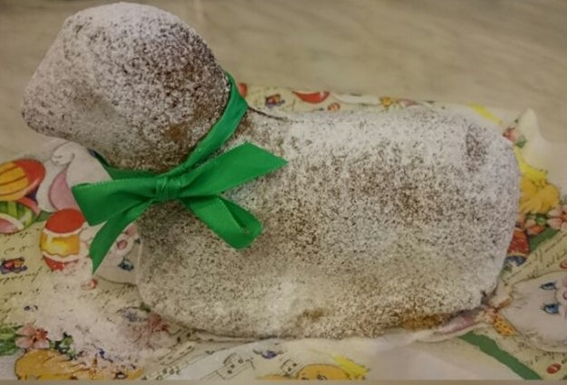 Hozzávalók: 2 db tojás120 g finomliszt2 evőkanál, meleg vízben áztatott áfonya110 g porcukorcsipetnyi só1 db vaníliás cukor1 kávéskanál sütőporreszelt citromhéj120 g vajzsiradék a forma kikenésére és rétesliszt a megszórásáhozElkészítése:Szétválasztjuk a tojások sárgáját a fehérjétől. A cukor felét kikeverjük a tojássárgákkal, vajjal, vaníliás cukorral és sóval. A cukor másik felét habosra keverjük a fehérjékkel. A tojássárgás keverékhez keverjük a lisztet a sütőporral együtt. Fokozatosan lassan belekeverjük a tojásfehérjéből felvert habot és az áfonyát. A formát kikenjük a zsiradékkal és megszórjuk rétesliszttel. Beleöntjük a tésztát és az előmelegített sütőbe tesszük. 180 C-on sütjük kb. 40 percig. Végül az elkészült és kihűlt bárányt megcukrozzuk. FARSANGI FÁNK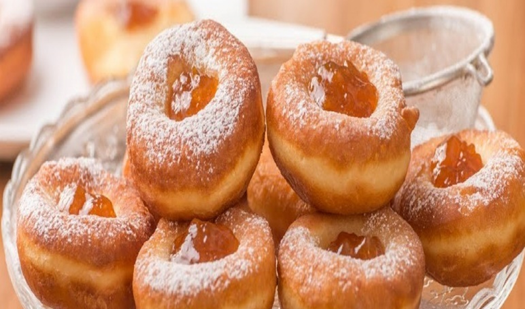 Hozzávalók:750 dkg fél grízes liszt1 kocka friss élesztő½ liter tej50 g kristálycukor2 tojássárgája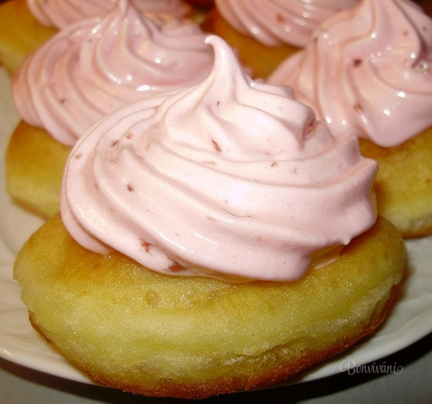 (2 tojásfehérjéből a habba használjuk fel)1 ½ dcl olaj a tésztába1 liter olajcsipet só2 nagy kanál rum, vagy konyáig1 kis kanál sütőporA tételét megszórjuk összekevert200 g porcukrot2 db vanília cukorralEperhab:2 tojás fehérje100 g porcukor3 nagy kanál eperlekvárA tészta elkészítésé:Élesztőből, langyos tejből, 1 nagy kanál kristálycukorból kovászt készítünk.  Tálba tesszük a lisztet, maradék cukrot, tojássárgáját, rumot vagy konyakot, olajat, egy csipet sót és a kovászt. Tésztát készítünk, nem túl sűrű tésztát, és meleg helyen kelni hagyjuk. A kikelt tésztát kihúzni gyúródeszkán 1 - 1 1/2 cm vastagságúra, és kerek formával (csésze) kivágjuk. Hagyjuk pár percig még kelni. Sütés élőt a fánk közepén kis gödröcskét nyomunk, és forró olajba sütjük. Sütés közben forgatjuk a fánkokat. A kész fánkokat papírtörlőre helyezzük, hogy leszegjen a felesleges olaj. Még melegen megszórjuk őket por- és vaníliacukor keverékével.Eperhab:A habot úgy készítjük, hogy a tojás fekhelyet a cukorral felverjük a víz pára fölött, hozzáadjuk az eperlekvárt, és kikeverjük a habbal. A fánk tételét a eperhabbal díszítjük.TOLÓFÁNK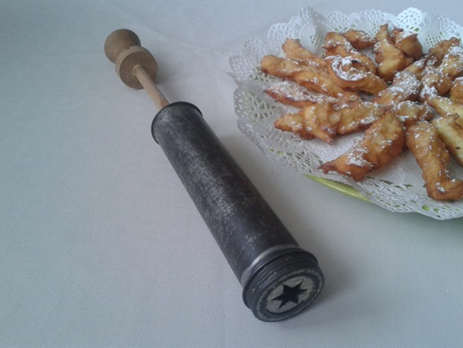 Hozzávalók:3-4 tojásliszt amennyit felveszkevés pálinkavagy ecetElkészítése:A tojásból és lisztből tésztát gyúrunk, pálinkát azért adjunk hozzá, hogy ne szívja magába a zsírt, és omlós legyen. A simára kidolgozott tésztát 2 mm vastagra nyújtjuk, majd derelyevágóval 3 cm széles csíkokat vágunk. A csíkokat tovább 15 – 20 cme- es darabokra vágjuk. Forró zsírban rózsaszínűre sütjük, vaníliás cukorral meghintve kínáljuk. MERÉLT  /SZÉLES/Hozzávalók:0,5 kg liszt2 tojás1- 1,5 liter víz½ evőkanál só8 – 10 kanál zsírElkészítése:A lisztből, tojásból, sós vízből tésztát gyúrunk, jól kidolgozzuk, majd fél órai pihentetés után 2 mm vastag levelet nyújtunk. Felsodorjuk, és 3 mm széles metéltre vágjuk. Sós vizet forralunk (3 liter), és a tésztát kétszerre kifőzzük, hideg vízzel leöblítjük, olvasztott zsírral meglocsoljuk. Sajttal, túróval (sós tészta), dióval, mákkal, káposztával megszórva (édes tészta) készítjük. TŐLTŐTT KÁPOSZTAHozzávalók: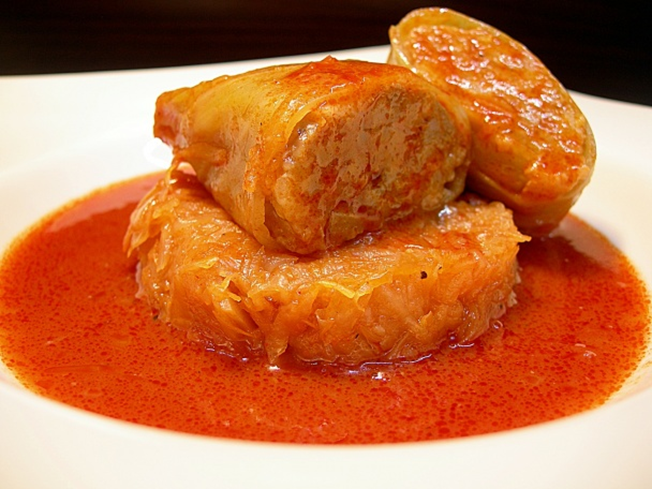 1 kg sertéshús10 dkg rizs1 tojássóborsŐrölt fűszerpaprikasavanyú káposzta: apró és levél1-2 evőkanál zsír2-3 evőkanál liszt2-3 dcl paradicsomléElkészítése:A húst ledaráljuk, a rizsből annyit használunk fel, hogy legyen benne, de nem sok, befűszerezzük ezután a húst és jól összekeverjük. A káposztaleveleket kitérítjük, a vastag éreket levágjuk. Ha nagyok a levelek, megfelezzük őket és töltelékkel megtöltve összesodorjuk a leveleket, két végén belenyomjuk a levél szélét a töltelékbe.Az edény aljára szórjuk az apró káposztát, majd rápakoljuk sorban a töltelékeket. Felöntjük vízzel (kevés káposztalével is) a töltelékeket úgy, hogy az eltakarja őket. Lassú forralással 1-1,5 óra alatt megfőzzük. A zsírból és lisztből közben rántást készítünk. Előbb paradicsomlevet öntünk a töltelékeket, majd berántjuk a káposztát. Még főzzük egy kicsit, hogy a rántás megfőjön. Utána tejföllel tálaljuk. GŐZONFŐTT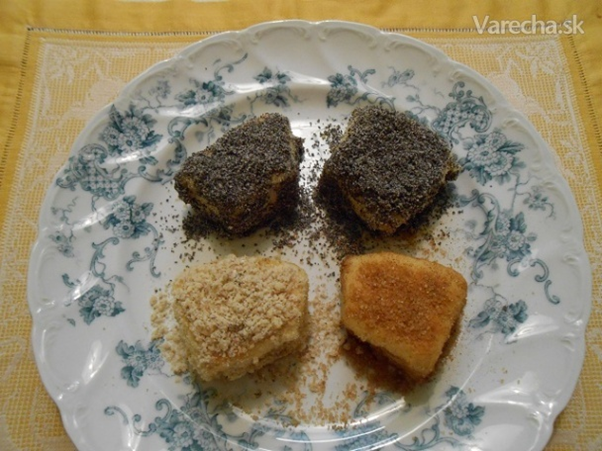 Hozzávalók:4 dcl tej3 dkg élesztő70 dkg lisztdiónyi zsír1 tojás1 púpozott evőkanál cukor1 teáskanál sóElkészítése:A tejet langyosra melegítjük a cukrot, sót, zsírt és összekeverjük, végül belemorzsoljuk az élesztőt, hagyjuk kelni. Utána mély edénybe tesszük a lisztet, a kovászt, a tojást és simára verjük a tésztát a fakanállal. 1-1,5 óráig meleg helyen kelesztjük. Ha megkelt, deszkára borítjuk, 1,5 ujjnyi vastagra nyújtjuk (inkább húzzuk), és pogácsa szaggatóval kiszaggatjuk. Vastagon kizsírozott öntöttvas, teflon, jénai edénybe szorosan egymás mellé rakjuk. Olvasztott zsírral megkenjük, kevés vizet öntünk alá (a közöket kitöltse), és fedő alatt főzzük, amíg nem sül. Ekkor emelhetjük fel a fedőt, ismét megkenjük olvasztott zsírral, megnézzük pirosra sült-e az alja. Ha még nem elég piros, betakarjuk és kicsit még pirítjuk. Óvatosan, mert már hamar odaég. Ha kész, tálra borítjuk, majd egyenként megszórjuk reszelt sajttal, túróval, mákkal, dióval, cukrozott kakaóval, fahéjjal. Hidegen és melegen is nagyon finom. BANNER – HISTÓRIA JELŠAVYŠkola: Základná škola s materskou školou JelšavaRočník: 5. - 9.Predmet: Regionálna výchova, dejepis, slovenský jazykTematický celok: História nášho mestaTéma: JelšavaCiele:Kognitívny – Prerozprávať históriu nášho mesta v časovej a logickej postupnosti. Afektívny – Prejaviť záujem o dejiny. Oceniť hodnotu spolupráce v skupine. Psychomotorický – Vytvoriť prezentáciu o histórii nášho mesta, resp. napísať báseň, úvahu o mesteObsahový štandard: Mesto Jelšava v historickom merítku. Výkonový štandard: Žiak vie prerozprávať a podať informácie o histórii nášho mesta. Typ vyučovacej hodiny: Hodina venovaná vysvetľovaniu.Organizačné formy: skupinová prácaVyučovacie metódy: motivačný rozhovor, motivačná demonštrácia, metóda otázok a odpovedíMedzipredmetové vzťahy: dejepis, regionálna výchova, slovenský jazyk  Učebné pomôcky: Interaktívna tabuľa, prezentácia o meste Jelšava v Power PointeHISTÓRIA MESTA JELŠAVAMesto Jelšava je významným strediskom baníctva, remesiel a obchodu v regióne Gemer. Určujúcim činiteľom vzniku Jelšavy a jej historického vývoja bola ťažba a spracovávanie železnej rudy. Jej vývoj formoval rozvoj remesiel, poľnohospodárstva, obchodu a v novodobých dejinách ho výrazne ovplyvnila ťažba a spracovávanie magnezitu. Erb mesta - nesie v sebe kováčsku tematiku, keďže Jelšava bola v minulosti výrazne spojená so železiarskym priemyslom. V modrom štíte pod dvomi striebornými, vodorovne ležiacimi kladivkami, je strieborná nákova, po bokoch s dvomi striebornými kliešťami.História mesta Prvou písomnou zmienkou o Jelšave je donačná listina z roku 1243, ktorou kráľ Belo IV. daroval rozsiahle územie v Gemerskom komitáte, údolie rieky Štítnik a horný tok rieky Slaná príslušníkom rodu Ákošovcov. Podobne ako iné gemerské banské mestá bolo územie Jelšavy od roku 1321 osídľované novousadlíkmi - podľa pravidiel osídľovacieho práva to boli nemeckí kolonisti. Išlo o baníkov, ktorí dolovali, ťažili a spracúvali železnú rudu - v prípade Jelšavy rodu dedičných richtárov zo spišských Stoján. Jelšava sa stala kráľovskou osadou s rozvinutým baníctvom a v II. polovici 14. storočia druhým najdôležitejším obchodným centrom a dodávateľom železa v Uhorsku. V roku 1556 vtrhli do mesta Turci, ktorí ho vyplienili a zapálili. Pri jeho obrane padlo 452 občanov a 400 bolo zajatých a odvlečených. Po týchto vojnových útrapách sa obyvatelia mesta opäť spamätali a v roku 1568 založili prvý cech kováčov. Špeciálnymi kovospracujúcimi remeselníkmi boli zvonkári, ktorí svoje výrobky, zvonce a spiežovce výhodne, pomocou furmanských povozov, vyvážali do južných štátov Európy, ba i do Turecka a severnej Afriky.Po čiastočnom hospodárskom útlme, spôsobenom tureckým nebezpečenstvom, sa od II. polovice 16. storočia začala Jelšava vďaka ťažbe a spracovávaniu železa znovu ekonomicky rozvíjať, pričom významné postavenie zaujíma aj furmanstvo a obchodné aktivity na území celého Uhorska.V 17. storočí nastal obrat v hospodárskom živote – zaniká baníctvo a železiarstvo hlási pokles výroby. Dochádza k rozmachu remesiel a Jelšava nadobúda ráz remeselníckeho mestečka. V roku 1786 pôsobilo v Jelšave 528 remeselníkov -  obuvníci, garbiari, ševci, mäsiari, zvonkári, hrnčiari, súkenníci, krajčíri, hrebenári, klobučníci, povrazníci, kupci so železom, stolári, tesári, kováči, kolesári, kožušníci, gubári, gombikári, zlatník, debnári, hodinári, kordovánkar, nožiar, tehliar a 33 členov Sedliackeho poriadku (roľníci), 2 obchodníci, 2 lekárnici, drevorezbár.1.septembra 1796 dvaja milovníci ovocinárstva, Samuel Glós st. a evanjelický farár Pavel Valaský, založili Čerešnícky spolok. Ide o najstarší ovocinársky spolok na Slovensku. 26.07.1829 zasiahol Jelšavu rozsiahly požiar. Na popud obyvateľov mesta, po zlých skúsenostiach s požiarmi v Jelšave v rokoch 1551, 1575, 1711, 1745, 1800 a najmä tým posledným v roku 1829, vznikol roku 1873 prvý dobrovoľný hasičský zbor.V 19. – 20. storočí sa Jelšava stala strediskom ťažby a spracovávania magnezitu.  V roku 1894 tu vznikol v lokalite Teplá Voda prvý magnezitový závod, pec na pálenie magnezitu, na Slovensku (dnešné Slovenské magnezitové závody, a.s., Jelšava). V prvej svetovej vojne zahynulo 51 Jelšavčanov. Život v medzivojnovom období nebol ľahký. Počas 1. ČSR jelšavskí robotníci protestovali za zlepšovanie svojich pracovných podmienok pochodom hladu z Jelšavy do Revúcej v roku 1932. Po Viedenskej arbitráži od 2. novembra 1938 Jelšavu pričlenili k Maďarsku. Okupovaná bola až do oslobodenia mesta postupujúcou rumunskou  a sovietskou armádou 21. januára 1945.Najvýznamnejšie historické pamiatky mesta Kaštieľ Coburgovcov – klasicistický kaštieľ je v historickom Gemeri jedinou stavbou v slohu francúzskeho klasicizmu. Do súčasnej podoby bol prestavaný v rokoch 1796-1801. V súčasnosti prechádza postupnou rekonštrukciou a organizujú sa v ňom kultúrne podujatia. Rímsko-katolícky kostol sv. Petra a Pavla –  monumentálny klasicistický kostol sv. Petra a Pavla bol postavený v roku 1838 na mieste kostola, zničeného rozsiahlym požiarom. Patrí k ojedinelým dvojvežovým kostolom na historickom území Gemera.. Evanjelický a. v. kostol –  klasicistický evanjelický a.v. kostol bol postavený ako tolerančný v rokoch 1784-1785. Pamätná tabuľa na priečelí kostola vzdáva úctu evanjelickému kňazovi Pavlovi Valaskému, ktorý v Jelšave pôsobil od roku 1783 ako prvý potolerančný farár a senior a spoluzakladateľ Jelšavskej ovocinárskej spoločnosti a Čerešníckeho spolku. historikovi a ovocinárovi. Za kostolom vo dvore je dvojpodlažný klasicistický dom z roku 1784, niekdajšie sídlo evanjelickej školy. Mestský dom „Radnica“ - Rokoková budova v súčasnosti sídlo Mestského úradu bola postavená v roku 1781. Sú na nej umiestnené dve pamätné tabule. Jedna pripomína oslobodenie mesta 21. januára 1945. Druhá je venovaná Ľudovítovi Greinerovi – významnému lesníckemu odborníkovi a riaditeľovi Coburgovských lesov a majetkov v Jelšave.Reduta - bývalý mestský hostinec  je klasicistická dvojpodlažná budova z polovice 19. storočia. Jej pôdorys v tvare U má hlavnú fasádu do radovej zástavby námestia.   Významné osobnosti mesta JelšavaPavel VALASKÝ (1742-1824) - farár a senior, spoluzakladateľ jelšavskej ovocinárskej spoločnostiĽudovít GREINER (1796-1882) - lesný hospodár, tvorca tzv. Greinerovho výškomeru na meranie stromov, riaditeľ panstiev Sachsen-Coburg-GothaSamuel FERIENČIK (1793-1855) - farár, zaujímal sa o prírodné vedy najmä meteorológiu Ondrej LACO (1793-1858) - ovocinár a učiteľ, národovec, spolupracovník Sama TomášikaJán Pavel HAVAŠ (1789-1851) - ovocinár a učiteľ, údajne ako prvý v Rakúsku aj v Uhorsku zaviedol čisto dievčenské triedyJuraj FABRICIUS (FABRY) - prvý známy a významný učiteľ miestnej školy pred rokom 1575, farár, seniorHISTORICKÉ OSOBNOSTI JELŠAVY Jednou z najvýznamnejších osobností, ktoré spájajú naše mesto Jelšava s maďarským mestom Slovenský Komlóš, je Pavol Valaský. PAVOL VALASKÝ(1742 – 1824)slovenský literárny, kultúrny a cirkevný historik, evanjelický farár a senior, spoluiniciátor založenia gemerskej seniorálnej knižnicePavol Valaský (maď. Wallaszky Pál) sa narodil 29. januára 1742 v Baďane pri Banskej Štiavnici. Pochádzal z roľníckej rodiny otca Jakuba a matky Márie rodenej Tomišovicovej. Štúdiá: Po vychodení ľudovej školy v Baďane študoval na gymnáziu v Banskej Štiavnici (1753-1756). Kvôli maďarčine po troch rokoch prešiel do Rimavskej Soboty (1756-1757) a neskôr na evanjelické gymnázium do Bratislavy (1757-1761 a 1763-1767). V roku 1767 dostal povolenie na zahraničné štúdium teológie v Lipsku (1767-1768), Halle, Wittenbergu a v Berlíne (1768-1769). Život:Po skončení štúdií ovládal niekoľko jazykov – hovoril slovensky, maďarsky, nemecky, latinsky, grécky a hebrejsky. Po vysvätení za farára odišiel v roku 1769 za dušpastiera medzi rodákov do Slovenského Tótkomlóša. Tu bol v poradí 4. farárom a zároveň 1. kronikárom, ktorý zanechal písomné svedectvo o prvých desaťročiach osídľovania obce Slovákmi. Podporoval tu rozvoj slovenských škôl, propagoval nové, racionálnejšie metódy v poľnohospodárstve a ovocinárstve. Zo Slovenského Tótkomlóša sa presťahoval do blízkosti hlavného mesta Uhorska – Budapešti. Pôsobil tu ako farár v časti obývanej Slovákmi – Cinkota. V najplodnejších rokoch svojho života z Cinkoty odišiel a uplatnenie našiel ako farár v Jelšave. Tu požehnane pôsobil 40 rokov. Vynikol ako skvelý organizátor a duchovný pastier. Oživil tamojší zbor, za necelé dva roky sa pričinil o stavbu mohutného chrámu, farskej budovy a školy. Jeho vlohy ocenil Gemerský seniorát, keď ho zvolil za prvého konseniora. V roku 1813 sa stal Valaský gemerským seniorom. Bol spoluzakladateľom Čerešníckeho spolku v Jelšave, jedného z najstarších ovocinárskych združení v Uhorsku. 
Aj pri budovateľských a organizačných prácach sa venoval literárnej činnosti (napr. Dobré a zlé užívání domů Božích při posvěcení domu modlitebního cirkvi evanjelické mestečka Jelšavy, Výtah historický o cirkvi evanjelické jelšavské), ktorá mala teologický, historický a historicko-právny charakter.Pavol Valaský zomrel 29. septembra 1824 v Jelšave. Pochovaný je na jelšavskom cintoríne. BANNER – SŤAHOVANIE SLOVÁKOV NA DOLNÚ ZEMŠkola: Základná škola s materskou školou JelšavaRočník: 5. - 9.Predmet: Regionálna výchova, dejepisTematický celok: Sťahovanie Slovákov na Dolnú zemTéma: Dolnozemskí SlováciCiele:Kognitívny – Prerozprávať históriu nášho mesta v časovej a logickej postupnosti. Afektívny – Prejaviť záujem o dejiny. Oceniť hodnotu spolupráce v skupine. Psychomotorický – Vytvoriť prezentáciu o histórii nášho mesta, resp. napísať báseň, úvahu o mesteObsahový štandard: Mesto Jelšava v historickom merítku. Výkonový štandard: Žiak vie prerozprávať a podať informácie o histórii nášho mesta. Typ vyučovacej hodiny: Hodina venovaná vysvetľovaniu.Organizačné formy: skupinová prácaVyučovacie metódy: motivačný rozhovor, motivačná demonštrácia, metóda otázok a odpovedíMedzipredmetové vzťahy: dejepis, regionálna výchova, slovenský jazyk  Učebné pomôcky: Interaktívna tabuľa, prezentácia o meste Jelšava v Power PointeSŤAHOVANIE SLOVÁKOV NA DOLNÚ ZEMHlavnou príčinou slovenského vysťahovalectva boli ťaživé hospodárske a sociálne podmienky, značná preľudnenosť a nedostatok existenčných možností v rodných krajoch a v domácom prostredí Slovenska. Najväčší počet slovenských vysťahovalcov sa usadzoval v priestranstve tzv. Dolnej zeme rozprestierajúcej sa na rozhraní Maďarska, Rumunska, Srbska a Chorvátska - pre týchto našich vysťahovalcov sa zaužívalo označenie „dolnozemskí Slováci.“Sťahovanie Slovákov na Dolnú zem sa uskutočnilo v 3 etapách:V 1. etape (1690-1710) sa uskutočnili značné pohyby obyvateľstva v Novohrade a Honte už v poslednom desaťročí 17. storočia a vznikali tu nové osady a evanjelické cirkevné zbory aj za slovensko-maďarskou etnickou hranicou. Už v tomto období sa poddaní zo severnejších stolíc Slovenska (Oravskej, Liptovskej, Turčianskej, Zvolenskej, Trenčianskej, Gemerskej) usadili v niektorých osadách v južnom Novohrade, ktoré v súčasnosti patria Maďarsku. V 2. etape (1711-1740) sa Slováci popri Novohrade a Honte začali vo väčšej miere osadzovať aj v Peštianskej stolici – najmä na území medzi Dunajom a Tisou a od r. 1718 aj v Békéšskej stolici v Zátisí. Na juh, či juhovýchod odchádzali aj tí, čo sa už predtým usadili v Novohrade, cez ktorý na svojej dlhotrvajúcej ceste prešlo najviac slovenských osídlencov na Dolnej zemi.V 3. etape (1740-1780 s presahom až do 19. storočia) slovenskí osídlenci prenikali ešte ďalej na juh, do terajšej juhoslovanskej Vojvodiny, ale tzv. druhotnou kolonizáciou vznikajú ďalšie slovenské osady aj v békéšsko-čanádskej oblasti, medzi nimi aj Slovenský Komlóš, ktorý vznikol v roku 1746. Pamätník slovenských osídlencov v Slovenskom Komlóši na pozemku M. Vargu nesie nápis: „Došli sme...
Kde, otecko?
Do novej domoviny,
syn môj drahý.
Tu niet domu, otecko!
Ešte nieto, decko moje.“Z Gemera vo vlnách osídľovania odišli na Dolnú zem viacerí Gemerčania:Z Revúckej Lehoty – Belicza-Kučerák, Plwan, Chomík, Boczko, Hrivnák Zo Šivetíc – Ján Ondrus, Ondrej Jankovič, Ján Majo s manželkou Máriou, Ondrej Holok s manželkou Zuzanou, Ondrej Antal Gosso s manželkou Zuzanou,  Ján Rohár s manželkou Annou, Martin Zdichaviar, Ondrej Bocko s manželkou AnnouZ Rozložnej – Štefan Kožuch s manželkou Zuzanou, Judita Demko, Mária Demko, Matej Vagra s manželkou Žofiou, Ján Darvaš s manželkou Zuzanou, Ondrej Demko, Matej Varga s manželkou Máriou.Z Jelšavskej Teplice– Mária Kožuchová s manželom Jána Šupalu s deťmi Jánom, Zuzanou, Máriou a Pavlom. Ostatné obce Gemera:  Budikovany – Lásik, Bornai, Vince, Drienčany – Uhrín, Plankoš, Lipovec – Bugár, Lóci, Polom – Čarga, Karas, Šoltís, Poproč – Strušok, Striež – Majtás, Mráz, Slizké – Urban, Židó, Koštiaľ, Tisovec – Daxner, TisovskýČo by sa mohlo stať?Čo sa stalo?slovesoosobačísločaspreľakli sakrútim sabudeš strašiťslovesoosobačísločaspreľakli sa     3.  osobaplminulý časkrútim saosobasgprítomný časbudeš strašiťosobasgbudúci čas